Муниципальное автономное дошкольное образовательное учреждение «Детский сад общеразвивающего вида с приоритетным осуществлением деятельности по художественно-эстетическому развитию воспитанников №50 «Колобок» городского округа Рефтинский                                                                                                              Утверждаю:                                                                                                    Заведующий Детским садом № 50                                                                                                      «Колобок»                                                                                                       _________Н.А.Коковина                                                                                                      Протокол      Педагогического   совета                                                                         	                                                                    № 3 от   12.02. 2014гПарциальная программа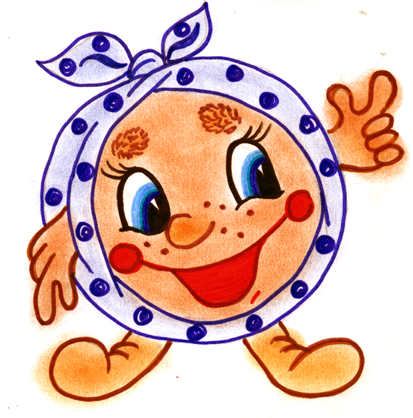 п.Рефтинский2014гПриобщение к истокам народной культуры.  Издание 3, переработанное. Детский сад №50 «Колобок», 2014 год.Авторы составители: Пичугина Любовь Алексеевна воспитатель Детского сада №50 «Колобок, стаж работы в данной должности- 20 лет Киселева Надежда Владимировна, воспитатель Детского сада №50 «Колобок, стаж работы в занимаемой должности- 40 лет Семенова Елена Сергеевна, воспитатель Детского сада №50 «Колобок, стаж работы в занимаемой должности- 15 летДегтярева Ольга Федоровна, воспитатель Детского сада №50 «Колобок, стаж работы в занимаемой должности- 33 годаРедактирование: Метелева Галина Ивановна, заместитель заведующего по воспитательно-методической работе Детского сада №50 «Колобок»,  стаж работы  в занимаемой должности 15 летКоковина Надежда Андреевна,  заведующий Детским садом  №50 «Колобок», стаж работы  в занимаемой должности 35  летЮридический адрес: 624285, Свердловская область, п. Рефтинский, ул. Юбилейная, 1.телефон: 8 (343 65) 3 -20-45,  факс: 8 (34365) 3-20-45 1 корпустелефон: 8 (343 65) 3 -10-50,  факс: 8 (34365) 3-10-50 2 корпусE-mail: reftkolobok@rambler.ru2Содержание                                                                                     Пояснительная записка………………………………………………4Актуальность ………………………………………………………...9Младшая группа…………………………………………………….14Средняя группа……………………………………………………...31Старшая группа………………………………………….................47Подготовительная группа…………………………….....................64Диагностика…………………………………………………………..80Материально-техническое обеспечение……………………………89Литература……………………………………………………………903Пояснительная записка:        Программа разработана для детей дошкольного возраста с 3 до 7 лет с учетом:- индивидуальных особенностей, контингента детей с 3 до 7 лет;- ресурсных возможностей детского сада;- специфики национально-культурных, демографических, климатических условий, в которых осуществляется образовательный процесс; - в основу организации образовательного процесса определен тематический принцип (народные календарные  праздники). Программа направлена:-   на создание условий развития ребенка, открывающих возможности для его позитивной социализации, его личностного развития, развития инициативы и творческих способностей на основе сотрудничества со взрослыми и сверстниками и соответствующим возрасту видам деятельности; - на создание развивающей образовательной среды, которая представляет собой систему условий социализации и индивидуализации детей.Содержание программы обеспечивает развитие личности, мотивацию и способности детей в различных видах деятельности и охватывает пять образовательных областей.Цели и задачи программы реализуются в процессе разнообразных видов детской деятельности: игровой, коммуникативной, познавательно – исследовательской, музыкальной,  восприятия художественной литературы и фольклора, изобразительной, трудовой, двигательной, в ходе режимных моментов, самостоятельной деятельности и  взаимодействия с семьями воспитанников.	   Педагоги нацелены на использование, в образовательной работе, современных технологий и методик обучения и развития детей дошкольного возраста:4технология моделирования, заключающаяся в целенаправленном формировании интеллектуальных способностей дошкольников посредством обучения их действиям наглядного моделирования различных свойств и отношений между предметами явлениями окружающего мира;технология экспериментирования и проживания, заключающаяся в развитии познавательной деятельности ребенка, освоении детьми различных форм приобретения опыта, помогающая ребенку получить знания об окружающем мире и о себе;технология личностно-ориентированного взаимодействия с детьми, заключающаяся в активном сотрудничестве и диалоге с ребенком, обеспечивающая внимание и уважение со стороны взрослых к каждому ребенку, к развитию его индивидуальных способностей и к взаимоотношениям детей;технология формирования художественного образа через создание эмоционального настроя, осознание образа, идей под воздействием определенных художественно – образных представлений;технология формирования ручной умелости, заключающейся в развитии руки ребенка, что непосредственно влияет на формирование речи ребенка и является мощным тонизирующим фактором для коры больших полушарий;технология игры, заключающаяся в поэтапной передаче детям игровых умений в процессе совместной деятельности взрослого с детьми;технология развития музыкальных способностей, связанная с обучением различным видам музыкальной деятельности.5Программа реализуется  через различные  вариативные формы:           В младшем,  среднем  и старшем дошкольном возрасте реализуются  18 тем в год -  по 2 темы в месяц.           Вариативность и технологичность программы обеспечивается возможностью её использования в сочетании с программой НОУ УЦ им. Л.А.Венгера «Развитие».          Педагогический коллектив детского сада взаимодействует со всеми социокультурными объектами по обеспечению единства культурного и образовательного пространства в рамках личностно-ориентированного подхода к образовательному процессу, что позволяет видеть дальнейшую перспективу детского сада в работе по проблеме социально-эмоционального развития.8«Народ без народности – тело без души» К.Д.Ушинский. Актуальность.	Россия – нечто большее, чем страна, это целый материк, ядро Евразии. Историк М.Гефтер определил Россию как «мир миров», в котором веками сосуществуют представители разных национальностей, этнических групп. Это своего рода «макроэтнос», обладающий своими традициями, особой школой жизненных ценностей и потребностей, склонностью к определенным эмоциям, симпатиям и антипатиям.         Можно ли назвать образованным и интеллигентным того, кто не помнит культурные традиции своего народа?  Народная педагогика и есть тот механизм, который развивает в человеке «житейское умение» - способность жить  в мире и согласии с собой и с окружающим миром, она возникла в глубокой  древности, когда взрослые впервые осознали свою ответственность за жизнь и судьбу идущего им на смену поколения. «Воспитание существует в русском народе столько же веков, сколько существует сам народ» - писал К.Д.Ушинский.          Приобщаясь к народной культуре, ребенок постепенно принимает возрастные нормы поведения, исследует границы дозволенного, решает свои эмоциональные проблемы, познает мир и людей. Всё это происходит в обществе, которое является для ребенка традиционной воспитательной средой и которое несет в себе социальный опыт, накопленный поколениями. Народная педагогика, передавая этот социальный опыт, ориентирует тем самым ребёнка на общество, а не на личность. Общество ненавязчиво направляет каждого своего члена с младенческих лет, в русло отшлифованных поколениями традиций. Поколения меняются, традиции народной педагогики остаются. Как молодым родителям сохранить свою духовность, разобраться во всем и выбрать9нужные ориентиры для воспитания детей, научить их любить нашу страну, родной край, беречь нашу многовековую историю и культуру. Задача каждого поколения – сохранить эту самобытность. А любить и беречь можно только то, что чувствуешь, знаешь, понимаешь.          Глава 7 Закона «Об образовании в Российской Федерации» гласит: «Дошкольное образование направлено на формирование общей культуры, развитие физических, интеллектуальных, нравственных, этических и личностных качеств, формирование предпосылок учебной деятельности, сохранение и укрепление здоровья детей дошкольного возраста», а также другие нормативно-правовые документы (ФГОС ДО), которыми мы руководствуемся в своей деятельности, определили современные тенденции развития системы дошкольного образования, которые выражены в реализации принципов гуманистической педагогики развития.         Изучение народных традиций, знакомство с фольклором способствуют развитию детей и воспитанию у них этнических норм поведения.  Это одна из наиболее важных проблем детской психологии и педагогики. Поэтому в наше время очень важно возрождение народных традиций.Обращение к детскому игровому фольклору и народной культуре объясняется тем, что современные дети, в связи с разрушением традиции и недостаточным представлением о  русской культуре, становятся в своих играх все менее  певучее, "безгласнее". Они утрачивают благотворную возможность  в игре соотносить интонацию, ритмику, эмоциональность, музыкально-поэтические образы и пластику, жесты, рожденные человеческим телом,  то есть согласованности движений, внешнего действия и заключенного в нем внутреннего смысла.Ситуация по данной проблеме характеризовалась следующими параметрами:- отсутствие системы работы по сопровождению процессов  освоения народной культуры  у детей;10- внедрение  технологий, носящих активно деятельностный характер.На основании вышеизложенного, определено противоречие: - между проводимой работой в детском саду и недостаточным сотрудничеством с семьёй;- между проводимой работой в детском саду и  недостаточностью преобразований развивающей  предметно-пространственной  среды в этом направлении;- между проводимой работой в детском саду  и недостаточностью внедрения технологий, носящих активно деятельностный характер. Из этих противоречий вытекает проблема: необходимость  внедрять педагогические технологии, носящие  активно деятельностный характер, сопровождающие процессы освоения народной культуры в различных видах деятельности.       В нашем дошкольном учреждении имеются все условия для приобщения детей к истокам народной культуры:1) Музей  «Русская изба», где дети могут познакомиться с предметами русского быта;2) Методическая литература для педагогов, посвященная народному творчеству, народным традициям Урала;3) Интерактивная доска;4) Компьютерный стол;5) Богатый материал детской литературы (пословицы, загадки, небылицы, потешки и др.);6) Коллекция народной музыки, сказки; 7) Костюмы для детей и взрослых в стиле русских народных традиций (сарафаны, кокошники, рубахи-косоворотки, кушаки, шали и др.);8) Разработанные тематические занятия для фольклорного кружка «Ладушки», который основан на знакомстве детей с основными народными праздниками: Покров, Рождество, Масленица, Пасха; с народными инструментами, с 11с жанрами фольклора.9) Доступ к сети Internet, электронный почтовый ящик.   Размещение информации производится регулярно на сайте reftkolobok.ru,  что позволяет  своевременно довести ее до сведения родителей. Таким образом, внедрение информационных технологий в процесс управления ДОУ, в том числе и в образовательный процесс, несомненно, ведёт к повышению качества и оперативности принимаемых управленческих решений и переход на более эффективные  формы  работы.         Педагогический коллектив детского сада много лет работает над одной из задач: продолжает работу по формированию духовного мира ребенка, приобщает его к ценностям традиционной культуры, способствует развитию инициативы и выдумки, творчества в атмосфере эстетических переживаний и увлеченности совместного творчества взрослых и детей, вовлекает семью (родителей - законных представителей) в мероприятия детского сада. Используя программу «Светёлка», педагоги нашего коллектива ориентируются, прежде всего, на нравственно-патриотическое воспитание детей, основываются на их приобщении к истокам народной культуры.	Таким образом, работа по приобщению родителей к истокам народной культуры, совместное с ними содружество, сотворчество по нравственно-патриотическому воспитанию детей, что предусматривает формирование и развитие социально значимых ценностей, на сегодняшний день является актуальной. Результат образовательной деятельности заключается в том, что русские народные традиции стали близки  детям, любимы ими, пробудили любовь  к близким, к природе, к национальному искусству, развили у ребят интерес к истории своего края, народа, его быта.Цель:1) Формирование у ребенка социальных способностей и навыков,  определяющих становление базовых свойств его личности: самооценки и образа «Я», социально-коммуникативной сферы, нравственных ценностей и 12установок, а также социально-психологических особенностей в системе отношений с другими людьми на основе приобщения к культуре своего народа и других народов.2) Формирование у ребенка представлений о художественно-эстетическом образе, влияющем на его эмоциональное состояние, умение творить прекрасное в своей повседневной жизни через включение в процесс воспитания и обучения видов искусств – литературы, музыки, изобразительного искусства, народного фольклора, обеспечивающих творческую самореализацию своего «Я» в различных видах деятельности.Задачи:    Развивать познавательный интерес к истории семьи, её родословной. Воспитывать способность и умение эстетически воспринимать произведения литературы, народный фольклор. Воспитывать положительные эмоции в процессе приобщения к краеведческому материалу. Развивать у ребенка представления о родном крае, как части России; об истории зарождения и развития своего края, поселка; о людях, прославивших свой край; об улицах, районах своего поселка; о достопримечательностях родного поселка; культурных учреждениях, промышленных центрах, памятниках истории, о символике своего поселка (герб, гимн); о тружениках родного поселка; о людях разных национальностей. Развивать интерес к культурному наследию земли Уральской, активную личностную позицию маленьких жителей Свердловской области, уральского региона, чувство сопричастности, желание сохранять и передавать фольклор, традиции и обычаи народов Урала.Принципы образовательной работы с детьми1. Приобщение детей к социокультурным нормам, традициям семьи, общества, государства. 132. Принцип культуросообразности и регионализации обеспечивает становление различных сфер самосознания ребёнка  на основе культуры  своего народа, ближайшего социального окружения, на познании истории и культуры уральского региона.3. Принцип нравственной обоснованности жизнедеятельности ориентирует ребёнка на познание нравственных ценностей, на противостояние негативному в культуре и социуме, на привязанности к уральской культуре,  к родным местам.4. Поддержка инициативы детей в различных видах деятельности.5.Построение образовательной деятельности на основе индивидуальных особенностей каждого ребенка, при котором сам ребенок становится активным в выборе содержания своего образования, становится субъектом образования.6. Принцип интеграции образовательных областей в соответствии с возрастными возможностями и особенностями воспитанников, спецификой и возможностями образовательных областей.7. Основной путь развития ребенка (концепция самоценности дошкольного периода развития, разработанная  А.В.Запорожцем) – это амплификация, т.е. обогащение, наполнение процесса развития наиболее значимыми для дошкольника формами и способами деятельности.Младшая группаЦель:  Формирование у ребенка социальных способностей и навыков, cоциально-психологических особенностей в системе отношений с другими людьми на основе приобщения к культуре своего народа и других народов.Формирование у ребенка представлений о художественно-эстетическом образе, влияющем на его эмоциональное состояние.Задачи: - Воспитывать у ребенка интерес и доброжелательное отношение к окружающим людям.14- Формировать у ребенка умение заниматься каким-либо совместным делом, поддерживать кратковременное взаимодействие.- Развивать у ребенка эмоциональную отзывчивость и эстетическое восприятие родной природы и рукотворного мира.- Воспитывать у ребенка способность и умение эстетически воспринимать произведения литературы, народный фольклор.Содержание образованияФормировать и конкретизировать первоначальные представления:- о некоторых атрибутах русской традиционной культуры, жилище, его устройства (пол. стены. потолок, крыша, окна), предметах быта (печь, стол, лавка, колыбель), домашний утвари (ухват), посуда (миска, горшок, ложка, самовар);- об овощах и ягодах  употребляемых  в пищу.- о домашних животных их детёнышей.- о народной игрушке (матрешка, лошадка).- о русских  народных праздниках (Новый год, Рождество, Масленица)Целевые ориентиры - младший возраст (4 года):-   представление о себе как о человеке.- умение слушать и воспринимать художественные произведения, договаривать слова из текста, повторять за взрослым;- умение эмоционально откликаться на произведения народного литературного творчества, народного искусства глиняные игрушки, деревянные матрёшки, предметы быта.- желание с удовольствием включаться в обыгрывание потешек, пестушек, вождение хороводов, исполнение плясок.- понимание назначения произведений искусства, знание о тех, кто их создает.- умение определять звучание отдельных инструментов, в том числе, народных.                     Образовательная деятельность в младшей группе15Тема: Милости просим, гости дорогиеЦель: Знакомство детей с русской избой, ее убранством: мебелью,  принадлежностями быта (печь, стол, лавки)Планируемый результат: Дети  знают печку, стол, лавки, сундук.Срок: Сентябрь    Тема: Во саду ли, в огороде    Цель: Знакомство с особенностями русской национальной кухни. Понятие:   огород, овощи, ягоды, варенье. Особенности приготовления еды в печи.    Планируемый результат: Дети  называют овощи, фрукты.    Срок: Сентябрь16Тема: Ходит сон близ оконЦель: Знакомство с колыбелькой (люлькой) и колыбельными песнями.Планируемый результат: Дети знают и поют колыбельные песенкиСрок: Октябрь17   Тема: Теремок   Цель: Знакомство со сказкой «Теремок»   Планируемый результат: Дети знают и рассказывают сказку «Теремок»   Срок: Октябрь18Тема: Стоит изба из кирпича, то холодна,  то горячаЦель: Особенности приготовления еды в печи. Знакомство горшком, чугунком, ухватом. Знакомство с национальной посудой (ковш, деревянные ложки,  миски)Планируемый результат: Дети знакомы с национальной посудой.Срок: Ноябрь19   Тема: Колобок    Цель: Знакомство со сказкой «Колобок»    Планируемый результат: Дети знают и рассказывают сказку20 Срок: Ноябрь   Тема: Как у нашего кота   Цель: Представление о том, какие животные жили в избе, во дворе.   Разучивание потешки «Как у нашего кота»    Планируемый результат: Дети знакомы с домашними животными.    Срок: Декабрь21 Тема: Сундучок деда Мороза Цель: Загадывание загадок о зиме, о зимней одежде Планируемый результат: Дети знают название одежды. Срок: Декабрь22    Тема: Пришла коляда - отворяй ворота    Цель: Знакомство с Рождеством    Планируемый результат: Дети знают народные традиции и праздники    Срок: Январь23    Тема: Фока воду кипятит и как зеркало блестит    Цель: Знакомство детей с самоваром. Дидактическая игра «Напоим куклу     чаем».     Планируемый результат: Дети знакомы с самоваром.     Срок: Февраль24    Тема: Хозяйкины помощники    Цель: Знакомство детей с предметами обихода – коромыслом, вёдрами,     корытом, стиральной доской    Планируемый результат: дети знакомы с предметами обихода.    Срок: Февраль25   Тема: Масленица дорогая – наша гостьюшка годовая    Цель: Знакомство детей с масленицей (национальная одежда: сарафан, шаль, рубаха, сапоги).    Планируемый результат: Дети знают народные традиции и праздники.    Срок: Март26   Тема: Приходи, весна, с радостью    Цель: Разучивание заклички «Весна, весна красная!».    Планируемый результат: Дети знают заклички о весне.    Срок: Март27   Тема: Петушок – золотой гребешок    Цель: Знакомство детей с новым персонажем. Разучивание потешки о    петушке    Планируемый результат: Дети знакомы с потешкой о петушке    Срок: Апрель   Тема: Заюшкина избушка    Цель: Знакомство со сказкой    Планируемый результат:    Срок: Апрель28    Тема: Здравствуй, солнышко - колоколнышко    Цель: Разучивание потешки про солнышко    Планируемый результат: Дети разучили  потешку     Срок: Май29Тема: Прощание с избой    Цель: Прощание детей с     хозяйкой избы.    Планируемый результат: Дети имеют представление о предметах домашнего обихода.    Срок: Май30Средняя группаЦель: формирование у ребенка умения творить прекрасное в своей повседневной жизни через включение в процесс воспитания и обучения видов искусств – литературы, музыки, изобразительного искусства, народного фольклора.Задачи:1. Воспитывать у дошкольников чувство любви к своей семье, детскому саду, родному поселку, родной стране.2. Формировать  у ребенка потребность в поддержании красоты, чистоты, в проявлении заботы о ближайшем природном окружении.3. Поддерживать интерес ребенка к народному и декоративному искусству, искусству народных мастеров Урала.4. Формировать умение творчески воспринимать искусство и самовыражаться в процессе и продукте художественно-творческой деятельности.Содержание образования.Я, моя семья. Социальные семейные роли. Особые взаимоотношения как основа семейной жизни (любовь, защита, помощь).31Труд. Домашний труд. Профессия, место работы родителей. Совместная трудовая деятельность.Мой детский сад, традиции детского сада. Мой дом, улица, двор. Мой родной город (поселок). Достопримечательности поселка.Родная страна. Нормы поведения в разных общественных местах.Фольклор народов Урала (поэтический, литературный) для детей: сказки, считалки, потешки, пословицы, поговорки.Народная игрушка. История изготовления народной игрушки. Народные песни (календарные, обрядовые). Игровой фольклор. Народные хороводы.Целевые ориентиры - средний дошкольный возраст:- представления о некоторых атрибутах русской традиционной культуры: жилище (изба); его устройство (пол, стены, потолок, крыша, окна), предметы быта (печь, стол, лавки, колыбель); домашняя утварь, посуда (миска, горшок, ложка, самовар), домашние животные (кошка, корова, петух); музыкальные инструменты (свистулька, рожок, бубен); праздники (Новый год, масленица), игрушки (матрёшка, лошадка, кукла); песни, потешки, сказки; кухня (пельмени, пироги, варенье, чай, молоко); овощи, ягоды.- о Родной стране, её названии, столице.- представления о некоторых видах русского народного декоративно-прикладного искусства и декоративно-прикладного искусства народов Среднего Урала.- умение понять характер и настроение музыки, танца, песни.Образовательная деятельность в средней группе Тема: Во саду ли, в огороде». «Песенка - потешка»: «Наш козел», «Коровушка», «Бычок»  Цель: Знакомство с потешками о домашних животных с загадками  Планируемый результат: Дети имеют представления о домашних животных.32Срок: СентябрьТема: «Бычок - черный бочок» Цель: Знакомство со сказкой «Бычок - черный бочок, белые копытца» Планируемый результат: Дети знают сказку. Дети умеют выделять поступки героев литературных произведений, давать им элементарную оценку. Срок: Сентябрь33Тема: «Сошью Маше сарафан»Цель: Знакомство с женской русской народной одеждойПланируемый результат: У детей сформированы представления о женской    русской народной одежде.Срок: Октябрь34Тема: «Золотое веретено» Цель: Знакомство с предметами обихода прялкой и веретеном. Планируемый результат: Дети знают назначение веретена и прялки Срок: Октябрь35Тема: «Волшебные спицы» Цель: Знакомство со спицами и вязанием на них Планируемый результат: Дети  имеют представление о   народных ремеслах Срок: Ноябрь36Тема: «Лисичка со скалочкой» Цель: Знакомство с предметом обихода - скалкой Планируемый результат: У детей сформированы представления о предметах домашнего обихода. Срок: НоябрьТема: «Здравствуй, зимушка-зима! Загадки о зиме, зимние приметы» Цель: Разучивание русской народной песенки «Как на тоненький ледок» Планируемый результат: У детей сформированы представления о зиме,    желание оказывать помощь птицам в зимний период Срок: Декабрь37 Тема: «Сею, сею, посеваю, С Новым годом поздравляю!» Цель: Знакомство с празднованием Нового года. Разучивание колядки «Щедровка». Планируемый результат: Дети имеют представление о зиме, новогоднем  празднике.  Срок: Декабрь38Тема: «Веселые ложки» (ложки - театр) Цель: Знакомство с предметами обихода - деревянными ложками. Планируемый результат: У детей сформированы представления о предметах домашнего обихода. Срок: Январь39Тема: «Русская балалайка». Пословицы и поговорки о балалайке. Цель: Знакомство с русским народным музыкальным инструментом - балалайкой. Планируемый результат: У детей сформированы представления о народных музыкальных инструментах. Срок: Январь40Тема: «Русская игрушка (свистулька)» Цель: Знакомство с народным промыслом - глиняной игрушки. Планируемый результат: У детей сформированы представления о народном промысле. Срок: ФевральТема: «Масленица дорогая - наша гостьюшка годовая» (народные традиции) Цель: Знакомство детей с народным праздником - Масленицей. Планируемый результат: Дети имеют представление о народном празднике «Масленица» Срок: Февраль41Тема: «При солнышке - тепло, при матери - добро»Цель: Знакомство с малым фольклором: пословицами, поговорками.Планируемый результат: Дети имеют представление и знания о членах своей семьи, о некоторых событиях из их жизни, в видах профессиональной деятельности родителей (мамы, бабушки).  Срок: Март42Тема: «Весна, весна, поди сюда!» - заклички о весне Цель: Знакомство детей со старинными обычаями русского народа,  встречи весны. У детей сформированы представления о  старинных обычаях русского народа Планируемый результат: Срок: МартТема: «Шутки шутить - людей смешить» Цель: Знакомство с потешным народным фольклором – дразнилки, скороговорки, небылицы. Планируемый результат: Дети понимают потешный народный фольклор.43Срок: АпрельТема: «Мой родной поселок» (мой дом, улица, двор)Цель: Знакомство с достопримечательностями поселка. Дать представление о поселке, его названии. Планируемый результат: Дети имеют представление о родном поселке. Срок: Апрель44Тема: «Дружная семейка» (семейные традиции) Цель: Закрепить знания детей о членах своей семьи, о видах профессиональной деятельности родителей и близких. Планируемый результат: Дети имеют представление и знания о членах своей семьи, о некоторых событиях из их жизни, в видах профессиональной деятельности родителей, близких Срок: Май45Тема: «Родная страна» Цель: Закрепить знания детей о Родной стране, ее названии, столице. Планируемый результат: Сформированы представления о том, в какой стране дети живут Срок: Май46Старшая группаЦель: Формирование у ребенка социально-психологических особенностей в системе отношений с другими людьми на основе приобщения к культуре своего народа и других народов.Задачи:1. Систематизировать знания детей о назначении избы, ее убранстве.2. Формировать представления о традиционном труде русских людей (орудиях труда, трудовых действиях).3. Знакомить с различными ремеслами и рукоделием в традиционной русской культуре (гончарном, кузнечном, плотницком ремесле, изготовление и украшение одежды).4. Систематизировать знания о народном творчестве, его разновидностях.  Виды: декоративно-прикладное, музыкальное, устное (сказки, былины, пословицы, поговорки, загадки). 5. Воспитывать интерес к объектам русской традиционной культуры, народным праздникам.Содержание образования.Родная страна. Устройство и украшение жилища. Традиционный труд русского народа, труд родителей. Символика родного села, Урала, края. 47Промыслы и ремесла, устное народное творчество. Природа в жизни русского человека. Календарные и народные праздники  местные достопримечательности и известные люди родного села.Целевые ориентиры - старший дошкольный возраст - практическое применение знаний о национальной культуре в разных видах деятельности (музыкальной, речевой, изобразительной, игровой).- соблюдение основных норм этикета, традиций и обычаев своего народа;- обобщенные представления о себе как носителе исторических ценностей;- представления об истории основания, культурных традициях родного города, Урала, родной страны.- представления о жизни и труде в родном городе (селе), на Урале.- понимание образных выражений в загадках, пословицах, поговорках;- понимания влияния обычаев, обрядов, норм поведения на результат приспособления человека к окружающей географической среде.- бережное и ответственное отношение к культурно-природному окружению.- представления о художественном мире человека, языках искусства, способах оформления быта (уральская роспись по дереву, нижнетагильская роспись, каслинское литье и др.) на примерах народов Урала.- ребенок исполняет русские народные песни, ритмично и выразительно двигается в русских народных танцах, хороводах, способен организовать русские народные игры.Образовательная деятельность в старшей группеТема: «Гуляй, да присматривайся»Цель: Рассказ о первом осеннем месяце, его приметахПланируемый результат: У детей сформированы представления об осени и ее приметах. Сформировано  бережное и ответственное отношение к культурно-природному окружению.48Срок: СентябрьТема: «Хлеб всему голова»Цель: Знакомство со старинными орудиями труда - цепом и серпом.    Пословицы и поговорки о хлебе.Планируемый результат: Дети знают старинные орудия.Срок: СентябрьТема: «Русское подворье». «В тереме расписном я живу. К себе в избу всех гостей приглашу». Цель: Знакомство с особенностями строения русской избы и значением с предметами обихода, русским народным костюмомПланируемый результат: Дети имеют представление о русской избе, материалах для ее строительства, о традиционном труде русского народа. Срок: ОктябрьТема: «Октябрь пахнет капустой» Цель: Знакомство с характерными явлениями природы, народными обычаями и праздниками. Знакомство с предметами обихода - тряпка, деревянное корытце. Планируемый результат: Сформированы представления детей об осенних заготовках. Срок: Октябрь51Тема: «Гончарные мастеровые» Цель: Знакомство со сказкой «Лиса и кувшин». Знакомство с материалами, из которых русские люди делали предметы домашней утвари. Планируемый результат: Дети имеют представление об изготовлении посуды. Сформированы представления о художественном мире человека, языках искусства, способах оформления быта. Срок: НоябрьТема: «Встреча с былиной» Цель: Дать понятие былины - древние повести, которые пели.Планируемый результат: Сформированы представления о народном творчестве, его разновидностях: сказки, былины, пословицы, поговорки, загадки. Срок: Ноябрь52Тема: «История русской одежды». «Как рубашка в поле выросла». Цель: Знакомство с символикой орнамента вышивки. Продолжить знакомить детей с традициями русского народа. Планируемый результат: Сформированы представления о художественном мире человека, языках искусства, костюмах53Срок: ДекабрьТема: «С Новым годом,  со всем родом!»Цель: Знакомить с традициями празднования Нового года. Планируемый результат: Практическое применение знаний о национальной культуре в разных видах деятельности (музыкальной, изобразительной, игровой, речевой) Срок: Декабрь54Тема: «Пришла коляда - отворяй ворота» Разучивание колядки Цель: Рассказ о рождественских праздниках, и колядовании. Планируемый результат: Срок: Январь55Тема: «Мой родной поселок» Цель: Закреплять и расширять знания детей о родном поселке, познакомить с историей возникновения поселка. Планируемый результат: У детей сформированы первоначальные представления о родном поселке, его достопримечательностях, известных людях Срок: Январь56Тема: «Защитники отечества» Цель: Дать понятие защитника Отечества. Воспитывать чувство гордости за своих близких, родителей, представление о службе в армии. Планируемый результат: Сформированы представления о службе в армии, защитниках отечества. Срок: Февраль57Тема: «Ой,  ты, Масленица!» Цель: Знакомство с обрядовыми песнями, посвященными Масленице. Приобщать детей к культурно-историческим праздникам. Планируемый результат: Дети знакомы с календарно-обрядовыми праздниками,  исполняют русские народные песни, ритмично и выразительно двигаются в русских народных танцах, хороводах, способны организовать русские народные игры. Срок: Февраль58Тема: «Нет милее дружка, чем родная матушка» Цель: Воспитывать у детей доброе, внимательное отношение к старшим, стремление помогать им. Планируемый результат: соблюдение  ребенком основных норм этикета, традиций и обычаев своего народа59   Тема: Жизнь на Руси в старину   Цель: Вызвать интерес к жизни наших предков, воспитывать адекватное   отношение к воинам, стремление защищать Родину.    Планируемый результат:   Срок: Март60Тема: Посещение «Избы», «Вербное воскресенье» Цель: Знакомство детей с праздником «Вербное воскресенье», значением вербы. Планируемый результат: Дети знакомы с народными традициями и обычаями. Срок: Апрель61Тема: «Красная горка» Цель: Знакомство с традициями народных гуляний на пасхальной недели. Планируемый результат: Дети знакомы с календарно-обрядовыми праздниками,  исполняют русские народные песни, ритмично и выразительно двигаются в хороводах, способны организовать русские народные игры. Срок: Апрель 61Тема: Победа в воздухе не вьется, а руками достается Цель: Расширить знания детей о войнах - защитниках Отечества. Знакомство со сказкой «Каша из топора» Планируемый результат: Сформированы представления о  всенародном празднике - День победы. Срок: МайТема: Москва - столица России Цель: Вызвать интерес детей к столице нашей Родины - Москве, желание узнать об этом городе, его истории62 Планируемый результат: Сформированы представления об истории основания, культурных традициях родной страны, об основании  Москвы, столице нашей Родины. Срок: Май63Подготовительная группаЦель: 1.Формирование у ребенка социально-психологических особенностей в системе отношений с другими людьми на основе приобщения к культуре своего народа и других народов.2.Формирование у ребенка представлений о художественно-эстетическом образе, умение творить прекрасное в своей повседневной жизни через включение разных видов искусств – литературы, музыки, изобразительного искусства, народного фольклора.	Задачи:- Воспитывать у ребенка положительные эмоции в процессе приобщения к краеведческому материалу;- Воспитывать чувство гордости от осознания принадлежности к носителям традиций и культуры своего края;- Развивать интерес к истории своего края, села, труженикам родного села, знаменитым людям своего края;- Знакомить с народными промыслами, обрядами, традициями, праздниками, играми и игрушками;- Воспитывать уважительное отношение к историческим личностям, памятникам истории.Содержание образованияРодная страна. Моя земля. Символика государства. Структура государства: правительство, армия, народ, территория. Традиции и обычаи народов мира. Города своего края. Географическое расположение своего края, города, села. Культурные и природные богатства родного края. История зарождения и развития своего края. Символика родного села, история его зарождения и развития. Местные достопримечательности, известные люди.Целевые ориентиры - старший дошкольный возраст (6-7 лет):64- практическое применение знаний о национальной культуре в разных видах деятельности (музыкальной, речевой, изобразительной, игровой).- соблюдение основных норм этикета, традиций и обычаев своего народа;- обобщенные представления о себе как носителе исторических ценностей;- представления об истории основания, культурных традициях родного города, Урала, родной страны.- представления о жизни и труде в родном городе (селе), на Урале.- понимание образных выражений в загадках, пословицах, поговорках;- понимания влияния обычаев, обрядов, норм поведения на результат приспособления человека к окружающей географической среде.- бережное и ответственное отношение к культурно-природному окружению.- умение узнавать героев сказов Бажова.- представления о художественном мире человека, языках искусства, способах оформления быта (уральская роспись по дереву, нижнетагильская роспись, каслинское литье и др.) на примерах народов Урала.- ребенок исполняет русские народные песни, ритмично и выразительно двигается в русских народных танцах, хороводах, способен организовать русские народные игры.Образовательная деятельность в подготовительной к школе группеТема: Что мы знаем о нашей Родине?Цель: Пробуждать у детей интерес к истории и культуре РоссииПланируемый результат: Сформированы представления об истории основания, культурных традициях родного города, Урала, родной страны.Срок: Сентябрь65Тема: Рождение Урала  Цель: Пробуждать у детей интерес к истории Урала.  Планируемый результат: Сформированы представления об истории   основания, культурных традициях родного города, Урала.  Срок: Сентябрь66Тема: Русская избаЦель: Дать детям представление о музее, как хранилище шедевров культурного наследия народаПланируемый результат: Сформировано бережное и ответственное отношение к культурно-природному окружению.  Срок: Октябрь67Тема: Традиции народов Урала Цель: Побуждать у людей интерес к обрядам, играм народов Урала (башкир, татар) Планируемый результат: Дети знакомы с традициями и обычаями  народов Урала Срок: Октябрь68Тема: Дмитрий Донской – освободитель земли русскойЦель: Познакомить с исторической личностью – князем Дмитрием Донским Планируемый результат: Дети знают о подвиге Дмитрия Донского, о битве  на поле Куликовом. Срок: НоябрьТема: Народные промыслы УралаЦель: Познакомить с предметами уральских промыслов (Н. Тагильские подносы, Каслинское литье). Воспитывать гордость за национальное достояние.Планируемый результат: Дети имеют представления о художественном мире человека, языках искусства, способах оформления быта (уральская роспись по дереву, нижнетагильская роспись, каслинское литье и др.).Срок: Ноябрь69Тема: Как татары хотели Русь завоевать (былина «Авдотья-Рязаночка»)Цель: Воспитывать желание узнавать историю жизни русских людей, умение отличать достойные поступки от недостойных Планируемый результат: Сформировано понимание влияния обычаев, обрядов, норм поведения на результат приспособления человека к окружающей географической среде. Срок: Декабрь70Тема: Александр Невский – освободитель земли русскойЦель: Объяснить, что народ с благодарностью  чтит память защитников   РоссииПланируемый результат: Практическое применение знаний о национальной культуре в разных видах деятельности (музыкальной, речевой, изобразительной, игровой).Срок: Декабрь71Тема: Что такое Новый год и Рождество Цель: Познакомить детей с истоками возникновения этих праздниковПланируемый результат: Дети знакомы с календарными праздниками, исполняют русские народные песни, ритмично и выразительно двигаются в русских народных танцах, хороводах.  Срок: Январь72Тема: П.П. Бажов «Уральские сказы» Цель: Познакомить детей с жизнью и творчеством П.П. Бажова Планируемый результат: Дети  знают героев сказов уральского писателя П.П.Бажова. Срок: ЯнварьТема: Города Урала (полезные ископаемые)Цель: Вызвать интерес к истории возникновения городов Екатеринбурга, АсбестаПланируемый результат: Сформирован интерес к истории возникновения городов Екатеринбурга, Асбеста  Срок: Февраль73Тема: Великая масленица Цель: Расширять знания о народных праздниках Планируемый результат: соблюдение  ребенком основных норм этикета, традиций и обычаев своего народа Срок: Февраль74Тема: История русского государства Цель: Вызвать интерес к истории возникновения России; дать конкретные знания о зарождении русского государства Планируемый результат:  Сформированы представления об истории основания, культурных традициях родной страны. Срок: Март75Тема: О знаменитых людях поселка (художники, поэты, спортсмены, ветераны труда) Цель: Воспитывать гордость за односельчан, родныхПланируемый результат: Воспитано чувство гордости от осознания принадлежности к носителям традиций и культуры своего края; Срок: Март76Тема: Москва ЗлатоглаваяЦель: Познакомить детей с историей возникновения Москвы  Планируемый результат: Срок: АпрельТема: Как на Руси праздники встречали Цель: Познакомить с праздником Пасхи Планируемый результат: Понимание влияния обычаев, обрядов, норм поведения на результат приспособления человека к окружающей географической среде. Срок: Апрель77Тема: Война с немецко-фашистскими захватчиками, участники локальных войн Цель: На примере родных и близких рассказать детям о Великой отечественной войне, об участниках локальных войн Планируемый результат:  У детей сформированы первичные представления о войне. Срок: Май78Тема: Что мы знаем о Родине? Цель: Закрепить знания детей о родной стране Планируемый результат: Сформированы представления об истории основания, культурных традициях родного города, Урала, родной страны. Срок: Май79Диагностика. Приобщение к истокам народной культуры Младшая группаДекабрьОценка. 1 показатель – знание овощей, ягод (опора на наглядный материал. По просьбе воспитателя дети находят нужную картинку. «Собери урожай».).низкий уровень – дети не могут выбрать нужную картинку или показывают 1-2 картинки, но не называют их.средний уровень – с небольшой помощью правильно выбирают картинки.высокий уровень – дети самостоятельно выбирают правильно картинки, называют их.2 показатель – знание убранства избы (стол, печь, лавки, колыбелька, горшок, чугунок, ухват, деревянные ложки, миски).(«Хозяюшки» - накрыть на стол, уложить куклу спать, сварить кашу).низкий уровень – дети не используют нужные предметы обихода, не могут назвать их.средний уровень – дети используют некоторые предметы не по назначению, не могут их назвать, с помощью воспитателя выбирают нужные.высокий уровень – дети самостоятельно выбирают нужный предмет, используют по назначению, знают, как им пользоваться и как он называется.803-й показатель – знание потешки, сказки. «Водичка-водичка», «Колобок».низкий уровень – дети не могут самостоятельно рассказать потешку, отказывается от общения. Сказку повторяют за воспитателем.средний уровень – дети договаривают конец строки, пытаются самостоятельно рассказывать.  Сказку рассказывают по иллюстрациям в книге.высокий уровень – рассказывают потешку самостоятельно с небольшой помощью воспитателя. Сказку рассказывают без опоры на наглядный материал или с помощью кукольного театра.МайОценка. 1-й показатель – знание животных. «Кто живёт в доме?» «Кто живёт во дворе?»низкий уровень – дети не могут самостоятельно выбрать нужную картинку или берут по 1 картинке. Не исправляются с помощью воспитателя.средний уровень – с помощью воспитателя отбирают нужные картинки.высокий уровень – дети самостоятельно справляются с выполнением задания.2-й показатель – знание потешки, песенки, сказки. «Как у нашего кота». «Петушок». «Идет коза рогатая».низкий уровень – дети не знают потешек, отказываются рассказать сказку.средний уровень – знают одну потешку, договаривают за воспитателем другие. Сказку рассказывают вместе с воспитателем.высокий уровень – дети знают несколько потешек, самостоятельно их рассказывают. Сказку могут рассказать по иллюстрациям в книге.3-й показатель – знание народных игр. («Коза рогатая», «Сорока-белобока», «Ладушки»).низкий уровень – ребенок не откликается на предложение поиграть.средний уровень – ребенок действует только с воспитателем, повторяет слова, самостоятельно затрудняется  действовать.высокий уровень – ребенок охотно откликается на предложение поиграть, сам действует в соответствии с текстом игр81Средняя группаДиагностика. Приобщение к истокам народной культуры Декабрь  Оценка: 1 показатель - знание потешек о домашних животных с опорой на наглядный материал:Низкий уровень - дети не могут рассказать потешки даже с помощью взрослого, наглядного материала.Средний уровень - с небольшой помощью воспитателя ребенок рассказывает потешки.Высокий уровень - дети самостоятельно с помощью картинок рассказывают потешки.2 показатель - знание народных календарных праздников с опорой на малый фольклор и произведения художественной литературы.Низкий уровень - дети не знают, не могут перечислить народные праздники даже с помощью взрослого.Средний уровень - дети с небольшой помощью взрослого называют 2-3 народных праздника.82Высокий уровень - Дети самостоятельно называют народные праздники, знают традиции их проведения.3 показатель - знание предметов быта (прялка, спицы, скалка).Низкий уровень - дети не могут показать и назвать предметы обихода даже с помощью взрослого.Средний уровень - Дети с небольшой помощью взрослого находят и называют предметы обихода.Высокий уровень - дети самостоятельно выбирают и называют нужный предмет, знают, как им пользоваться.Май. Оценка:1 показатель - знания о прикладном искусстве (балалайка, глиняная свистулька).Низкий уровень - дети не могут самостоятельно назвать и выбрать нужный музыкальный инструмент, народную игрушку, не справляются дети даже с помощью воспитателя.Средний уровень - с помощью воспитателя отбирают нужный предмет.Высокий уровень - дети самостоятельно справляются с выполнением задания.2 показатель- знание о членах своей семьи, о видах профессиональной деятельности родителей ( рассказ родителей, семейные фотографии)Низкий  уровень - дети затрудняются  рассказывать о членах своей семьи, не могут где и кем работают их родители.Средний уровень - дети знают о членах своей семьи, но самостоятельно затрудняются назвать, где и кем работают его родители.Высокий уровень- ребенок знает о членах своей семьи, самостоятельно называет, где и кем работают его родители.3 показатель- иметь представление о родном поселке, о его названии, о достопримечательности(дворец культуры и искусства, спортивные школы).Низкий уровень- ребенок затрудняется назвать поселок, его улицы, 83достопримечательности.Средний уровень - дети знают названия поселка, на какой улице они живут, с помощью взрослого перечисляют достопримечательности поселка.Высокий уровень - дети самостоятельно справляются с выполнением задания, опираясь на фотографии и открытки.Старшая группаДиагностика. Приобщение к истокам народной культурыДекабрьОценка:1 показатель - представления о традиционном труде русского народа (земледелие), предметы обихода серп, коса, борона, плуг; о выращиваемых культурах с опорой на наглядный материал.Низкий уровень - дети затрудняются определить и называть основные виды труда хлебороба (пашут, сеют, убирают, молотят, мелют муку), не могут связать с временем года.Средний уровень - с помощью воспитателя дети определяют основные трудовые занятия русского народа, называют орудия труда, которые используются.Высокий уровень - дети самостоятельно рассказывают о традиционном труде84 русского народа, называют орудия труда, которые используются.2 показатель - знание о прикладном искусстве (Городецкая роспись, Хохлома, дымка) на основе наглядного материала.Низкий уровень - дети не могут назвать предметы Городца, Хохломы, дымки, не умеют их различать даже с помощью воспитателя.Средний уровень - с помощью воспитателя дети называют предметы Городца, Хохломы, дымки и различают их.Высокий уровень - дети самостоят6льно называют предметы Городца, Хохломы, дымки и умеют их различать.3 показатель - знание о национальном костюме (наглядный материал).        Низкий уровень - дети не знают названий национального костюма (женского и мужского).Средний уровень - дети называют части костюма, но используют современные названия (брюки, платья, и т.п.), исправляются при помощи воспитателя.Высокий уровень - дети самостоятельно описывают национальный костюм, используют точные названия, называют элементы украшений.МайОценка:1 показатель - знание государства, поселка, где живет ребенок на основе иллюстраций и фотографий.Низкий уровень - дети не могут назвать государство, в котором они живут, показать флаг России, герб, назвать столицу. Затрудняются назвать поселок и домашний адрес.Средний уровень - с помощью воспитателя называют государство, столицу. Правильно показывают флаг и герб России. Называют поселок и домашний адрес.Высокий уровень - дети самостоятельно называют государство (Россия), показывают флаг и герб. Точно без ошибок называют свое место жительства.2 показатель - знание праздников в соответствии с народным календарем 85(Покров, Новый год, Рождество, Масленица, Пасха, Троица).Низкий уровень - дети самостоятельно называют 1-2 праздника.Средний уровень - дети самостоятельно называют 3-4 праздника.Высокий уровень - дети самостоятельно называют от 5-6 праздников.3 показатель -  знание народных игр (перечислить 4-5 названий народных игр).Низкий уровень - дети не играют в свободное время в народные игры.Средний уровень - с помощью воспитателя дети вспоминают название и правила игры (1-2 игры).Высокий уровень - в свободное время дети играют в народное игры, знают правила (4-5 игр).Подготовительная группаДиагностика. Приобщение к истокам народной культуры Декабрь1-й показатель – знание коренного населения Урала (русские, татары, удмурты, марийцы) с опорой на наглядный материалНизкий уровень – дети не могут найти отличие во внешнем облике, костюме народов, назвать на национальность;Средний уровень – дети называют отличие в костюме, внешнем виде, но затрудняются назвать национальность;86Высокий уровень – дети самостоятельно называют национальность представленного народа.2-й показатель – знание уральских промыслов (камнерезное, каслинское литье, тагильская роспись), подбор иллюстраций с поделками разных промыслов.Низкий уровень – дети не могут самостоятельно отобрать иллюстрации, затрудняются в названии промысла;Средний уровень – дети самостоятельно отбирают иллюстрации, при помощи педагога называют промысел;Высокий уровень – дети самостоятельно отбирают иллюстрации и называют промысел.3-й показатель – полезные ископаемые Урала (ориентируясь на карту полезных ископаемых Урала)Низкий уровень – дети не могут назвать полезные ископаемые ближайших населенных пунктов;Средний уровень – при помощи педагога дети называют полезные ископаемые (2-3);Высокий уровень – дети ориентируясь на карту и условные обозначения самостоятельно называют полезные ископаемые Урала.4-й показатель –  знание праздников в соответствии с народным календарем с опорой на наглядный материал (Покров, Новый год, Рождество, Масленица, Пасха, Троица, Иван - купала)Низкий уровень – дети самостоятельно называют 1 – 2 праздника;Средний уровень – дети самостоятельно называют 4 – 5 праздников;Высокий уровень - дети самостоятельно называют 5 – 7 праздников;Диагностика (подготовительная группа)Май1-й показатель – исторические личности (Дмитрий Донской, Александр Невский, Демидов) с опорой на наглядный материал, иллюстрации.Низкий уровень – дети не могут назвать изображенного, назвать событие.87Средний уровень – с помощью педагога дети называют событие и героев этих событий;Высокий уровень – дети самостоятельно называют героев и происходящие события.2-й показатель – история развития поселка (началось со строительства электростанции, появились дома, магазины, больница и т.д.)Низкий уровень – дети затрудняются назвать историю возникновения поселка;Средний уровень – дети называют начало строительства поселка, но мало говорят о развитии и других предприятиях;Высокий уровень – дети называют самостоятельно историю возникновения поселка и дальнейшее его развитие.3- показатель – знание народных игр (перечислить 4-5 народных игр)Низкий уровень – дети не играют в свободное время в народные игры;Средний уровень – с помощью воспитателя дети вспоминают название и правила игры (1-2 игры);Высокий уровень – в свободное время дети играют в народные игры, знают правила (4-5 игр).88Материально-техническое обеспечение1.  Музей «Русская изба» .2. Уголки народного быта, театрализованные уголки, центры изобразительного искусства, музыкальные центры  - 21 группа.3. Компьтерный стол для детей дошкольного возраста.4. Интерактивная доска – 2 штуки.5 . Музыкальный зал- 26. Физкультурный зал-37.Сенсорная комната-18. Кабинет логопеда-29. Кабинет конструирования – 210. Уголки художественного конструирования - 289Методическая литература(младшая группа)       1. Князева О. Л, Маханева М. Д. Приобщение детей к истокам русской народной культуры. СПБ «Детство-Пресс», 1998.       2. Тихонова М.В., Смирнова Н.С. Красна изба. СПБ «Детство-Пресс», 2000.       3. Бадурина Т.А., Куприна Л.С.  Знакомство детей с русским народным творчеством, СПб «Детство Пресс», 2001.       4. Лялина Л.А. Народные игры в детском саду - М: ТЦ Сфера, 2008.Методическая литература.(средняя группа)       1. Князева О. Л, Маханева М. Д. Приобщение детей к истокам русской народной культуры. СПБ «Детство-Пресс», 1998.       2. Кондрыкинская Л.А.С чего начинается Родина? - М. ТЦ Сфера, 2004.       3. Картушина М.Ю. Русские народные праздники в детском саду.М: ТЦ Сфера, 2006.       4. Лялина Л. А. Народные игры в детском саду. М: ТЦ Сфера, 2008.       5. Ботякова О.А. Российский этнографический музей – детям. СПБ «Детство-Пресс», 2001.Методическая литература   (старший дошкольный возраст):Виноградова Н.Ф. «Моя  страна Россия»Данилина Г.Н. Дошкольнику – об истории и культуре России.2004.Картушина М.Ю. Русские народные праздники. М.: ТЦ Сфера, 2006.Лаврова С.А. Урал. Кладовая Земли.  М.: Белый город, 2007.Чагин Г.Н. Народы и культуры Урала в 19-20 вв.Ботякова О.А..Солнечный круг.7. Методические рекомендации. СПБ «Детство-Пресс», 2004.90 Чтение рассказов, сказок, мифов, легенд, стиховСловесные игрыХороводные игрыРисование Слушание музыкиЧтение с беседой по содержанию произведенияБеседа Сюжетные игрыЛепка ПениеЗаучивание стихов, пословиц, поговорок, загадокБеседа социально-нравственного содержанияТеатрализованные игрыАппликация Игра на музыкальных инструментахДраматизация литературного произведения, стихов, потешекВопрос-ответКукольный, теневой, пальчиковый театрХудожественный труд Хороводные игрыИнсценировка литературного произведенияПравила поведения с незнакомыми людьмиРежиссерские игрыОзнакомление с произведениями декоративного народно-прикладного искусстваМузыкально-ритмические движенияПересказ Правила поведения в общественных местах Дидактические игрыЭкскурсии в музей, художественную школуМузыкально-дидактические игрыРечевки Отгадывание загадокСловесные игрыРассматривание и обсуждение картинМузыкальные этюдыЗнакомство с писателямиОбсуждение проблемных ситуаций (ситуативное обсуждение)Игры на печатной основеЧтение художественной литературы по данной темеЗнакомство с композиторами, артистами, певцамиЗнакомство с иллюстраторами книгМинутка  вежливости (этикета)Сенсорные игрыИспользование трафаретов, шаблоновЗнакомство с жанром, ритмом, темпом, характером музыкиРассматривание иллюстрацийГостевание Развивающие игрыИсследование с изобразительными материаламиШумовые оркестрыСоставление загадокТворческие вечера, встречи с интересными людьмиИгры-головоломкиЭкскурсия в природуИзготовление музыкальных инструментов  из бросового материалаИллюстрирование сюжетов литературных произведенийСпоры, дискуссииПазлыРаскрашивание книжек-раскрасокРассматривание иллюстраций к музыкальному произведениюЛитературная викторина («мозаика», «калейдоскоп»)выставки, презентации Коммуникативные игрыОзнакомление с разными видами изобразительного искусстваИллюстрирование песен, музыки (с пропеванием)Экскурсия в библиотекуТренинги С рисованием «Пиктограммы» Мастерская по изготовлению продуктов детского творчестваИнсценирование песенРассказывание с использование ИКТСоставление коллективных рассказовИгры на развитие мимики и пантомимикиОформление сменных выставокПесни-забавы, частушкиСоставление проектовСоставление творческих рассказовИгры сотрудничестваИзготовление макетов, сувениров, украшений к праздникуЗнакомство с музыкальными, песенными, танцевальными традициями жителей Урала, России, мираСоставление коллажа по литературным произведениямСказки по-новомуИгры сотворчестваПридумывание и изображение символовМузыкальные загадкиВыставка книг, «Музей любимой книги»Игры на развитие эмоцийИсследовательские игры с материаламиДизайн-проектыИгры имитационного характераАвторская выставка писателейМимические и пантомимические упражненияИгры-забавыЯрмарка Подыгрывание на музыкальных инструментахВыставка открыток, фотоЧаепитие Фокусы, фантазииОформление рекламыРассказы под музыкальное сопровождениеМастерская по ремонту книгПожелание другуКонструктивные игры  Оформление стенгазетыИмпровизацияКонкурс чтецовСюжетно-ролевая играИгровой тренингЭкспозиция Познавательная деятельностьЭкскурсия в музей «Русская изба»Физическое развитиеХороводная игра «Зайка беленький сидит»Социально-коммуникативная деятельностьИгры с погремушками, дудочками.Речевая деятельностьЗнакомство со сказкой «Репка»Развивающая предметно-пространственная средаИнтерактивная доска. Рассматривание иллюстраций с  деревенской утварью (стол со скатертью, кровать деревянная, колыбелька, печь, посуда деревянная)Художественно-эстетическая деятельностьПесня «Ладушки»Взаимодействие с родителями: Экскурсия в музей «Русская изба»Взаимодействие с родителями: Экскурсия в музей «Русская изба»Взаимодействие с родителями: Экскурсия в музей «Русская изба»Познавательная деятельностьЦелевая прогулка на огород Беседа «Что растет на грядке»Загадывание загадок об овощах Физическое развитиеИгра «Огуречик, огуречик»Социально-коммуникативная деятельностьИгра  с использованием интерактивной доски«Что лишнее»Речевая деятельностьРассказывание о людях, угощении приготовление пищи. «Гости с огорода» Развивающая предметно-пространственная средаСоставление детско-взрослых проектов по знакомству с овощами и фруктами.Художественно-эстетическая деятельностьЛепка «Овощи»Нарисуем овощиРазвлечение «Осенины»Взаимодействие с родителями: Выставка поделок  из овощей «Осенняя фантазия»Взаимодействие с родителями: Выставка поделок  из овощей «Осенняя фантазия»Взаимодействие с родителями: Выставка поделок  из овощей «Осенняя фантазия»Познавательная деятельностьРассматривание колыбелькиФизическое развитиеПодвижная игра «День, ночь»Социально-коммуникативная деятельностьПросмотр сказки «Колобок» (исполняют дети подготовительной  группы)Речевая деятельностьРазучивание потешки:«Как у наших у ворот»Развивающая предметно-пространственная среда. Создание в группе уголка по народному быту: колыбельку. Изготовление  народной куклы (кукла наших бабушек)Художественно-эстетическая деятельностьОформление альбома «Народные колыбельные песни»Взаимодействие с родителями: Консультация «Песенки, потешки в речевом развитии детей». Оформление стенда «Народные колыбельные песни».  Изготовить для  уголка ряженья, косынки, юбки, сарафаны в народном стиле.Взаимодействие с родителями: Консультация «Песенки, потешки в речевом развитии детей». Оформление стенда «Народные колыбельные песни».  Изготовить для  уголка ряженья, косынки, юбки, сарафаны в народном стиле.Взаимодействие с родителями: Консультация «Песенки, потешки в речевом развитии детей». Оформление стенда «Народные колыбельные песни».  Изготовить для  уголка ряженья, косынки, юбки, сарафаны в народном стиле.Познавательная деятельностьРассматривание теремка на интерактивной доске Физическое развитие«Ходит Ваня»Социально-коммуникативная деятельностьДраматизация сказки «Теремок»Речевая деятельностьЧтение сказки «ТеремокРазвивающая предметно-пространственная средаПополнение театрализованного уголка.Художественно-эстетическая деятельностьЗнакомство с музыкальными инструментами.Рисование домика для зайкиСлушание «Ах вы, сени…»Развлечение «Покров»Взаимодействие с родителями: Изготовление настольного театра «Теремок», масок для драматизацииВзаимодействие с родителями: Изготовление настольного театра «Теремок», масок для драматизацииВзаимодействие с родителями: Изготовление настольного театра «Теремок», масок для драматизацииПознавательная деятельностьБеседа:  «Какая раньше была посуда?»Целевая прогулка на кухню.Рассказывание о деревянной посуде. Рассматривание ложек (использование интерактивной доски)Физическое развитиеХороводная игра «Кто у нас хороший»Социально-коммуникативная деятельностьДидактическая игра «Угостим мишку»Настольный театр «Три медведя»Речевая деятельностьРазучивание потешки «Варись, варись кашка»Чтение сказки «Три медведя»Развивающая предметно-пространственная среда: Ложки (хохлома), доски расписные, подносы.Художественно-эстетическая деятельностьРоспись «Деревянные ложки»Лепка «Миски для трех медведей»Игра на деревянных ложках, дудкеРазвлечение «В гостях у игрушек»Взаимодействие с родителями: Анкета  «Нужно ли приобщать детей  к истокам народных традиций»Взаимодействие с родителями: Анкета  «Нужно ли приобщать детей  к истокам народных традиций»Взаимодействие с родителями: Анкета  «Нужно ли приобщать детей  к истокам народных традиций»Познавательная деятельностьИз чего состряпан колобок?Физическое развитиеПодвижная игра «У медведя во бору»Социально-коммуникативная деятельностьМоделирование сказки «Колобок» Речевая деятельностьЧтение сказки «Колобок»Дидактическая игра «Выбери героев сказки» (интерактивный стол)Развивающая предметно-пространственная средаВ книжном уголке поместить книгу «Колобок»,  настольный театр.Художественно-эстетическая деятельностьРисование «Катится колобок»Взаимодействие с родителями:  Информация для родителей  «Расскажи ребенку сказку!»Взаимодействие с родителями:  Информация для родителей  «Расскажи ребенку сказку!»Взаимодействие с родителями:  Информация для родителей  «Расскажи ребенку сказку!»Познавательная деятельностьБеседа о домашних животных «Кошка»Физическое развитие«Кто позвал?»                        «Кот и мыши»Социально-коммуникативная деятельностьОбыгрывание потешки «Кисонька-мурысонька»Дидактическое  упражнение «Похвалим котика»Речевая деятельностьЧтение потешки «Как у нашего кота»Дидактическая игра «Животные и их детеныши»Развивающая предметно-пространственная среда Изготовление шапочек - масок, подбор книжек с иллюстрациями животныхХудожественно-эстетическая деятельность Роспись посуды (чашка, миска)Взаимодействие с родителями: Детско- родительский проект  «Мои домашние друзья». Презентация семейного проекта для детей.Взаимодействие с родителями: Детско- родительский проект  «Мои домашние друзья». Презентация семейного проекта для детей.Взаимодействие с родителями: Детско- родительский проект  «Мои домашние друзья». Презентация семейного проекта для детей.Познавательная деятельностьЦелевое рассматривание одежды (интерактивная доска)Беседа о зиме, зимней одеждеРассматривание и рассказ о русском национальном костюме (интерактивная доска)Физическое развитиеИгра «Зайка серенький сидит» Социально-коммуникативная деятельностьДидактическая игра  «Оденем куклу на прогулку»Драматизация «Наша-то хозяюшка»Речевая деятельностьЧтение потешки «Как у нашего кота»Развивающая предметно-пространственная средаОформить стенд «Как встречают Новый год»Художественно-эстетическая деятельностьРисование «Снег»Слушание «Светит месяц» игра на музыкальных инструментах Праздник «Новый год»Взаимодействие с родителями: Привлечь родителей к изготовлению  новогодних костюмов, оформлению группы . Участие в празднике.Взаимодействие с родителями: Привлечь родителей к изготовлению  новогодних костюмов, оформлению группы . Участие в празднике.Взаимодействие с родителями: Привлечь родителей к изготовлению  новогодних костюмов, оформлению группы . Участие в празднике.Познавательная деятельностьРассматривание иллюстрации на интерактивной доске «Рождество»Физическое развитиеИгра «У медведя во бору»Социально-коммуникативная деятельностьВ гости к детям приходят старшие дети и поют «колядки». Дети угощают их печеньем «козульками» Речевая деятельностьРазучивание колядокРазвивающая предметно-пространственная средаПополнение уголка ряженья. Дети наряжаются в уголке ряженья.Художественно-эстетическая деятельностьРазучивание колядокВзаимодействие с родителями: Родители помогают придумать костюм ребенку для участия в колядках. Участие в празднике.Взаимодействие с родителями: Родители помогают придумать костюм ребенку для участия в колядках. Участие в празднике.Взаимодействие с родителями: Родители помогают придумать костюм ребенку для участия в колядках. Участие в празднике.Познавательная деятельностьРассматривание в музее «Русская изба» самовара. Дидактическая игра «Напоим куклу  чаем». Физическое развитиеПодвижная игра «По ровненькой дорожке»Социально-коммуникативная деятельностьСюжетно-ролевая игра «Семья»Речевая деятельностьРазучивание потешки «Наша-то хозяюшка сметлива была»Развивающая предметно-пространственная средаПополнение уголка народного быта домашней утварью: самоваром и т.д.Художественно-эстетическая деятельностьЛепка «Чашка»Рисование «Роспись тарелочки»Взаимодействие с родителями: Выставка детских работ «Посуда»Взаимодействие с родителями: Выставка детских работ «Посуда»Взаимодействие с родителями: Выставка детских работ «Посуда»Познавательная деятельностьЭкскурсия  в «Русскую избу»: знакомство с предметами домашнего обиходаФизическое развитиеИгра «Кто быстрее соберет в ведерко» Социально-коммуникативная деятельностьСюжетно-ролевая игра «Семья»Речевая деятельностьДраматизация сказки по выбору детейРазвивающая предметно-пространственная средаИллюстрации предметов домашнего обиходаХудожественно-эстетическая деятельностьИгра на музыкальных инструментахВзаимодействие с родителями: Экскурсия в «Русскую избу»Взаимодействие с родителями: Экскурсия в «Русскую избу»Взаимодействие с родителями: Экскурсия в «Русскую избу»Познавательная деятельностьРассматривание на интерактивной доске иллюстрации «Масленица» (одежда)Физическое развитиеИгра «День, ночь»Социально-коммуникативная деятельностьПальчиковые игры «Печем блины»Речевая деятельностьРазучивание  потешки «Солнышко-Ведрышко!»Развивающая предметно-пространственная средаХудожественно-эстетическая деятельностьПраздник «Масленица»Взаимодействие с родителями: Участие родителей в праздникеВзаимодействие с родителями: Участие родителей в праздникеВзаимодействие с родителями: Участие родителей в праздникеПознавательная деятельностьНаблюдение с детьми за снегом, который тает веснойРассматривание примет весны (интерактивная доска)Физическое развитиеНародная  игра «Солнышко-ведрышко»Социально-коммуникативная деятельностьСюжетно-ролевая игра «Семья»Речевая деятельностьЧтение потешки«Весна, веснакрасная»              Развивающая предметно-пространственная средаХудожественно-эстетическая деятельностьРазучивание песни о весне, о маме. Изготовление подарков маме.Взаимодействие с родителями: Взаимодействие с родителями: Взаимодействие с родителями: Познавательная деятельностьРассматривание петушка, его красивое оперение, повадки.Физическое развитиеПодвижная игра «По ровненькой дорожке»Социально-коммуникативная деятельностьИгра Речевая деятельностьРазучивание потешки  о петушкеЧтение рассказа К.Д.Ушинского“Петушок с семьей”Развивающая предметно-пространственная средаМалый музей  петушков в группеХудожественно-эстетическая деятельностьРисование «Петушок»Взаимодействие с родителями: Вовлечь родителей в оформлении экспозиции малого музея в группе «петушков»Взаимодействие с родителями: Вовлечь родителей в оформлении экспозиции малого музея в группе «петушков»Взаимодействие с родителями: Вовлечь родителей в оформлении экспозиции малого музея в группе «петушков»Познавательная деятельностьОпыт со снегом: что происходит со снегом в комнате?Физическое развитиеСоциально-коммуникативная деятельностьКукольный театр «Заюшкина избушка» (родители)Речевая деятельностьСказка «Заюшкина избушка»Развивающая предметно-пространственная средаИзготовить шапочки для драматизации сказкиХудожественно-эстетическая деятельностьАппликация «Подбери узор»Взаимодействие с родителями: Показ кукольного театра для детей. Взаимодействие с родителями: Показ кукольного театра для детей. Взаимодействие с родителями: Показ кукольного театра для детей. Познавательная деятельностьБеседа о празднике «Пасха», рассматривание иллюстрацииФизическое развитиеНародные пасхальные игрыСоциально-коммуникативная деятельностьНастольный театр «Кот петух и лиса»Речевая деятельностьРазучивание потешки про солнышкоРазвивающая предметно-пространственная средаВыставка яиц, расписанных к пасхе.Художественно-эстетическая деятельностьРисование «Солнышко»Праздник «Пасха»Взаимодействие с родителями: Консультация о  народных традициях («Пасха» - народные пасхальные игры)Взаимодействие с родителями: Консультация о  народных традициях («Пасха» - народные пасхальные игры)Взаимодействие с родителями: Консультация о  народных традициях («Пасха» - народные пасхальные игры)Познавательная деятельностьРассматривание вышивки на полотенце, беседа о кружевах, украшение одеждыФизическое развитиеНародная игра «Кот и мыши»Социально-коммуникативная деятельностьДидактическая игра «Чудесный сундучок».Речевая деятельностьЧтение знакомых потешек, закличек для хозяйки избыРазвивающая предметно-пространственная средаВыставка «Рукоделие»Художественно-эстетическая деятельностьАппликация «Украсим полотенце»Хоровод  «Ходит Васька серенький»Взаимодействие с родителями: Родители помогают в организации выставки «Рукоделие» (вышивка, кружева и др.)Взаимодействие с родителями: Родители помогают в организации выставки «Рукоделие» (вышивка, кружева и др.)Взаимодействие с родителями: Родители помогают в организации выставки «Рукоделие» (вышивка, кружева и др.)Познавательная деятельностьПрогулка  на огород Детского садаФизическое развитиеНародная игра «Огородник»Минутка безопасности «Чистота залог здоровья»Социально-коммуникативная деятельностьПазлы «Собери правильно».Использование потешек, поговорок, пословиц, сравнений в режимных моментах.Драматизация потешки «Бычок».Речевая деятельностьДидактическая игра  на компьютерном столе «Кто, где живет» (с домашними животными)Сказка «Репка»Развивающая предметно-пространственная средаОформление выставки «Осенние дары»Художественно-эстетическая деятельностьАппликация «Овощи и фрукты»Взаимодействие с родителями: Досуг с бабушками «Что нам осень припасла».Взаимодействие с родителями: Досуг с бабушками «Что нам осень припасла».Взаимодействие с родителями: Досуг с бабушками «Что нам осень припасла».Познавательная деятельностьИгра-упражнение«Вежливое обращение к гостям»Физическое развитиеНародная игра «Бычок пестренький»Социально-коммуникативная деятельностьПесенка- потешка: «Наш козел», «Коровушка», «Бычок»Речевая деятельностьЗнакомство  со сказкой «Бычок-черный бочок, белые копытца».Развивающая предметно-пространственная средаОформить дидактическую игру «Кто как кричит»Художественно-эстетическая деятельностьХудожественный труд  «Бычок» (изготовление поделок из бросового, природного материала)Взаимодействие с родителями: Консультация «Малый фольклор для малышей».Взаимодействие с родителями: Консультация «Малый фольклор для малышей».Взаимодействие с родителями: Консультация «Малый фольклор для малышей».Познавательная деятельностьРассматривание русской народной одежды (интерактивная доска)Физическое развитиеИгра «Карусель»Социально-коммуникативная деятельностьКукольный театр «Волшебный шиповник»Речевая деятельностьИгра по грамматическому строю речи «Назови правильно» (один платок, много платков, одно полотенце)Развивающая предметно-пространственная средаРассматривание украшений (орнамент, цветочный узор и др.)Кукла в народном костюме (русском)Художественно-эстетическая деятельностьРисование «Украсим Маше сарафан»Взаимодействие с родителями: Родители участвуют в показе кукольного театра «Волшебный шиповник»Взаимодействие с родителями: Родители участвуют в показе кукольного театра «Волшебный шиповник»Взаимодействие с родителями: Родители участвуют в показе кукольного театра «Волшебный шиповник»Познавательная деятельностьРассказ воспитателя о дымковской игрушкеФизическое развитиеРусская народная  игра «Дождик»Социально-коммуникативная деятельностьПовторение потешек и попевок о домашних животныхРечевая деятельностьЧтение сказки «Золотое веретено»Развивающая предметно-пространственная средаОрганизовать выставку детских поделок «Дымковская игрушкаХудожественно-эстетическая деятельностьЛепка дымковской игрушки. Покров «Матушка с ярмарки пришла».Взаимодействие с родителями: Участие в организации выставки дымковской игрушки.Взаимодействие с родителями: Участие в организации выставки дымковской игрушки.Взаимодействие с родителями: Участие в организации выставки дымковской игрушки.Познавательная деятельностьВстреча с интересными людьми: бабушками, мамами, которые умеют вязатьФизическое развитиеНародная игра «Салки - догонялки»Социально-коммуникативная деятельностьДидактическая игра «Похвали петушка»Сюжетно-ролевая игра «Ряженье»Речевая деятельностьБеседа о шерстяных изделиях и том откуда берется шерсть(козья, овечья) Развивающая предметно-пространственная средаПополнение уголка ряженьяХудожественно-эстетическая деятельностьИзготовление подарков мамамВзаимодействие с родителями: Концерт для мамВзаимодействие с родителями: Концерт для мамВзаимодействие с родителями: Концерт для мамПознавательная деятельностьРассматривание кухонной утвари: миска, горшок, ложка, самовар, скалкиФизическое развитиеЭстафета «Кто ловкий»Социально-коммуникативная деятельностьМоделирование сказки «Лисичка со скалочкой»Речевая деятельностьЧтение сказки  «Лисичка со скалочкойРазвивающая предметно-пространственная средаВ уголке быта посуда: ложки деревянные, горшок, самоварХудожественно-эстетическая деятельностьРисование  по сказке «Лисичка со скалочкой»Взаимодействие с родителями: информация для родителей о том, какие сказки знают дети, какие сказки нужно читать в среднем возрасте.Взаимодействие с родителями: информация для родителей о том, какие сказки знают дети, какие сказки нужно читать в среднем возрасте.Взаимодействие с родителями: информация для родителей о том, какие сказки знают дети, какие сказки нужно читать в среднем возрасте.Познавательная деятельностьРассказ воспитателя о зимующих птицах (синица)Зимние народные приметы, загадки о зиме.Физическое развитиеНародная игра «Дедушкин рожок»Социально-коммуникативная деятельностьСовместное проектирование и изготовление кормушки.Кормление птиц.Речевая деятельностьЧтение рассказов о зимующих птицахРазучивание русской народной песенки «Как на тоненький ледок»Развивающая предметно-пространственная средаНа детском участке развешаны кормушки для птицХудожественно-эстетическая деятельностьМузыкальная игра «Дятел» «Синичкин праздник» вечер игр.Взаимодействие с родителями: Историческая справка о празднике народного календаря «Зиновий -синичник». Участие родителей в изготовлении кормушекВзаимодействие с родителями: Историческая справка о празднике народного календаря «Зиновий -синичник». Участие родителей в изготовлении кормушекВзаимодействие с родителями: Историческая справка о празднике народного календаря «Зиновий -синичник». Участие родителей в изготовлении кормушекПознавательная деятельностьБеседа «Подарки  Деда Мороза»Физическое развитиеИгра «Бабки-Ёжки»Социально-коммуникативная деятельностьИзготовление бус, игрушек на елкуРечевая деятельностьРазучивание заклички»Мороз, Мороз не морозь мой носРазвивающая предметно-пространственная средаОформление группы к Новому годХудожественно-эстетическая деятельностьДекоративное рисование «Снежинки»Новогодний праздник. Взаимодействие с родителями: Привлечь родителей к изготовлению новогодних костюмов.Взаимодействие с родителями: Привлечь родителей к изготовлению новогодних костюмов.Взаимодействие с родителями: Привлечь родителей к изготовлению новогодних костюмов.Познавательная деятельностьБеседа о рождестве и колядовании на Руси Знакомство с ложками.Физическое развитиеНародная игра  «Как у дядюшки Трифона».Социально-коммуникативная деятельностьСюжетно-ролевая игра «Магазин»Речевая деятельностьРазучивание колядокРазвивающая предметно-пространственная средаСоздана ситуация для игры в «магазин»Художественно-эстетическая деятельностьРождественские КолядкиВзаимодействие с родителями: Участие  с детьми в колядкахВзаимодействие с родителями: Участие  с детьми в колядкахВзаимодействие с родителями: Участие  с детьми в колядкахПознавательная деятельностьЗнакомство с русским народным музыкальным инструментом - балалайкойФизическое развитиеПодвижная игра «Как у  дядюшки Трифона»Социально-коммуникативная деятельностьПальчиковый театр «Заюшкина избушка»Речевая деятельностьЗнакомство с пословицами и поговорками о балалайкеРазвивающая предметно-пространственная средаИзготовить коллективно пальчиковый театр «Заюшкина избушка»Художественно-эстетическая деятельностьКоллективная работа по сказке «Заюшкина избушка»Взаимодействие с родителями: Стенд для родителей по сказке «Заюшкина избушка» Взаимодействие с родителями: Стенд для родителей по сказке «Заюшкина избушка» Взаимодействие с родителями: Стенд для родителей по сказке «Заюшкина избушка» Познавательная деятельностьЗнакомство с народным промыслом - глиняной игрушки(интерактивная доска)Физическое развитиеНародная игра «Жмурки»Социально-коммуникативная деятельностьПальчиковые игрыСюжетно-ролевая игра «Магазин»Речевая деятельностьРассказ воспитателя о глиняной игрушке - свистулькеРазвивающая предметно-пространственная средаИллюстрации музыкальных инструментовХудожественно-эстетическая деятельностьСлушание   свистулькиВзаимодействие с родителями: Стендовый материал по проведению праздника МасленицаВзаимодействие с родителями: Стендовый материал по проведению праздника МасленицаВзаимодействие с родителями: Стендовый материал по проведению праздника МасленицаПознавательная деятельностьБеседа с детьми о Масленице Физическое развитиеНародная игра «Пирожок»Социально-коммуникативная деятельностьЧаепитие  (из самовара) с блинамиРечевая деятельностьРазучивание закличек, песен о МасленицеРазвивающая предметно-пространственная средаХудожественно-эстетическая деятельностьШирокая МасленицаВзаимодействие с родителями: Участие в праздновании МасленицыВзаимодействие с родителями: Участие в праздновании МасленицыВзаимодействие с родителями: Участие в праздновании МасленицыПознавательная деятельностьБеседа о мамеПословицы, поговорки  о мамеФизическое развитиеИгра «Подарки»Социально-коммуникативная деятельностьДидактическая игра  «Угадай по звуку»Речевая деятельностьСамостоятельный рассказ детей «Какая моя мама»Чтение стихов о мамеРазвивающая предметно-пространственная средаИзготовление куклы из нитокХудожественно-эстетическая деятельностьАппликация «Матрешка» (подарок маме)Праздник «Мамины помощники»Взаимодействие с родителями: Участие в конкурсе «Наряд  для куклы»Взаимодействие с родителями: Участие в конкурсе «Наряд  для куклы»Взаимодействие с родителями: Участие в конкурсе «Наряд  для куклы»Познавательная деятельностьРассказ воспитателя о встрече весны (народные обычаи)Рассматривание картины «Март» И. ЛевитанФизическое развитиеРусская народная игра: «Тетера шла»Социально-коммуникативная деятельностьОбыгрывание русской  народной песни «Дрема»Речевая деятельностьЧтение рассказов о весне «Мамин - Сибиряк»Чтение загадок о весне. Заучивание закличек о весне.Развивающая предметно-пространственная средаПодобрать иллюстрации в уголок природы на весенние темыХудожественно-эстетическая деятельностьСоздание из цветных лоскутков коллективной аппликации «Пришла весна»Взаимодействие с родителями: Коллективная аппликация для родителей  «Пришла весна»Взаимодействие с родителями: Коллективная аппликация для родителей  «Пришла весна»Взаимодействие с родителями: Коллективная аппликация для родителей  «Пришла весна»Познавательная деятельностьЗнакомство с иллюстрациями- детский фольклор (дразнилки, небылицы и т.п.)Физическое развитиеХороводная игра «Работники»Социально-коммуникативная деятельностьДраматизация русской народной песни-прибаутки «Чики-чики, чикалочка» Речевая деятельностьЗнакомство с потешным фольклором (небылицы дразнилки, и др. )Развивающая предметно-пространственная средаВыставка в книжном уголке  книг и иллюстраций с детским потешным фольклоромХудожественно-эстетическая деятельностьРазучивание  музыкальных фольклорных песенок Взаимодействие с родителями: Мастер-класс «Народная игра как средство общения»Взаимодействие с родителями: Мастер-класс «Народная игра как средство общения»Взаимодействие с родителями: Мастер-класс «Народная игра как средство общения»Познавательная деятельностьЭкскурсия в музей Центра детского творчества (выставки, знаменитые земляки).Физическое развитиеРусская народная игра «Солнышко»Социально-коммуникативная деятельностьСтроительная игра«Наш поселок»Социально-коммуникативная деятельностьСтроительная игра«Наш поселок»Речевая деятельностьРассматривание достопримечательности поселка на фотографиях.Развивающая предметно-пространственная средаАльбомы о поселке (фотографии, слайды, картины)Художественно-эстетическая деятельностьРисование «Мой любимый поселок»Художественно-эстетическая деятельностьРисование «Мой любимый поселок»Взаимодействие с родителями: Оформление фото-выставки о родном поселке (достопримечательности, любимые уголки). Взаимодействие с родителями: Оформление фото-выставки о родном поселке (достопримечательности, любимые уголки). Взаимодействие с родителями: Оформление фото-выставки о родном поселке (достопримечательности, любимые уголки). Познавательная деятельностьФото-выставка «Дружная семья»Физическое развитие«Как у дядюшки Трифона»Социально-коммуникативная деятельность«Дружная семейка» (считалки, потешки о семье)Речевая деятельностьЭкскурсия в прачечную и на кухнюЧтение рассказов и стихов о профессияхРазвивающая предметно-пространственная средаФото-выставка «Дружная семья»Художественно-эстетическая деятельностьМузыкальные загадки Взаимодействие с родителями:  Детско-родительские проекты «Моя профессия», презентация проектов для всех участников образовательного процесса. Оформление альбома с фотографиями родителей, бабушек, дедушек. Взаимодействие с родителями:  Детско-родительские проекты «Моя профессия», презентация проектов для всех участников образовательного процесса. Оформление альбома с фотографиями родителей, бабушек, дедушек. Взаимодействие с родителями:  Детско-родительские проекты «Моя профессия», презентация проектов для всех участников образовательного процесса. Оформление альбома с фотографиями родителей, бабушек, дедушек. Познавательная деятельностьРассматривание иллюстраций о стране, Москве.  (с использованием интерактивной доски)Физическое развитиеРусская народная игра «Солнышко»Социально-коммуникативная деятельностьПравила поведения в общественных местахСюжетно-ролевая игра «Книжный магазин»Речевая деятельностьЧтение рассказов из серии «Родная страна»Развивающая предметно-пространственная средаАльбом о Москве в книжном уголкеХудожественно-эстетическая деятельностьРисование на асфальте «Счастливое детствоВзаимодействие с родителями: Взаимодействие с родителями: Взаимодействие с родителями: Познавательная деятельностьОзнакомление со справочной познавательной (энциклопедической) литературойФизическое развитиеИгра «Жмурки»Социально-коммуникативная деятельностьНастольный театр для самостоятельной деятельностиРечевая деятельность«Гуляй, да присматривайся»Составление рассказа об осениРазвивающая предметно-пространственная средаПодборка энциклопедий для детейХудожественно-эстетическая деятельностьРисование «Осень»Взаимодействие с родителями: Информация на стенде «Гуляй,  да присматривайся!»Взаимодействие с родителями: Информация на стенде «Гуляй,  да присматривайся!»Взаимодействие с родителями: Информация на стенде «Гуляй,  да присматривайся!»Познавательная деятельностьРассматривание иллюстраций «На пашне», «Жатва».Знакомство со старинными орудиями труда - цепом и серпом. Беседа о работе земледельцаФизическое развитиеРусская народная игра «Скакалка»Социально-коммуникативная деятельностьДраматизация сказки «Колосок»Защита проекта о хлебеРечевая деятельностьПроект «Откуда хлеб на стол пришел»Развивающая предметно-пространственная средаВыставка «Откуда хлеб пришел»Художественно-эстетическая деятельностьХоровод «Земелюшка - чернозем»Песня «Урожайная»Развлечение «Осенины»Взаимодействие с родителями: Консультация для родителей «Как составить с ребенком проект»Взаимодействие с родителями: Консультация для родителей «Как составить с ребенком проект»Взаимодействие с родителями: Консультация для родителей «Как составить с ребенком проект»Познавательная деятельностьРассматривание  русского подворья, используя интерактивную доскуФизическое развитиеРусская народная игра «Скакалка» Социально-коммуникативная деятельностьРусская народная игра «Заря-зарница» Речевая деятельностьРазучивание потешек, загадок о предметах крестьянского труда и бытаРазвивающая предметно-пространственная средаРаскраски в центре изобразительного искусства на тему «Народный костюм»Художественно-эстетическая деятельностьЛепка «Угощение для гостей» (соленое тесто)Рисование теремовРусская народная мелодия «Как у наших у ворот»Взаимодействие с родителями: Выставка рисунков «Русское подворье»Взаимодействие с родителями: Выставка рисунков «Русское подворье»Взаимодействие с родителями: Выставка рисунков «Русское подворье»Познавательная деятельностьРассказ воспитателя о народном обычае, рассматривание предметов обихода: корытце, сечка Физическое развитие Русская народная игра «Золотые ворота»Социально-коммуникативная деятельностьПальчиковая гимнастика «Мы капусту солим»Речевая деятельностьРазучивание загадок о домашней утвариРазвивающая предметно-пространственная средаОформление альбома «Посуда» (чайная, столовая, кухонная)Художественно-эстетическая деятельностьРусская народная песня «Ой, вставала я ранешенько»Взаимодействие с родителями: Участие в празднике «Покров»Взаимодействие с родителями: Участие в празднике «Покров»Взаимодействие с родителями: Участие в празднике «Покров»Познавательная деятельностьБеседа о приготовлении пищи, посудеФизическое развитиеРусская народная  игра «Горелки»Подвижная игра «Горшки»Социально-коммуникативная деятельностьДраматизация сказки «Лиса и кувшин»Речевая деятельностьРазучивание пословиц о трудолюбии, красоте.Знакомство со сказкой «Лиса и кувшин».Развивающая предметно-пространственная средаПодбор иллюстраций с предметами домашнего обиходаХудожественно-эстетическая деятельностьРисование «Укрась чашку, фигурку»Взаимодействие с родителями: Изготовление масок для театрализованной деятельностиВзаимодействие с родителями: Изготовление масок для театрализованной деятельностиВзаимодействие с родителями: Изготовление масок для театрализованной деятельностиПознавательная деятельностьБеседа о дружбе, взаимовыручке «Русские богатыри»Рассматривание картины «Богатыри»Физическое развитиеПодвижная игра «Горшки»Социально-коммуникативная деятельностьДмитриев день (8 ноября) Чтение отрывков из былин «Садко», «Илья-Муромец»Русская народная  игра «Золотые ворота»Речевая деятельностьБеседа о воинском снаряженииРазвивающая предметно-пространственная средаРассматривание картины «Богатыри»Художественно-эстетическая деятельностьРисование «Украсим рубашку для богатырей»«Узоры для русской рубашки»Слушание  музыки «Тридцать три богатыря»Взаимодействие с родителями: Привлечь родителей к составлению проекта  «Русские богатыри»Взаимодействие с родителями: Привлечь родителей к составлению проекта  «Русские богатыри»Взаимодействие с родителями: Привлечь родителей к составлению проекта  «Русские богатыри»Познавательная деятельностьРассматривание женского национального костюма, картины Сурикова «Русская красавица» (компьютерный стол)Физическое развитиеПодвижная игра Ловишки, ЖаворонокСоциально-коммуникативная деятельностьЧтение сказки «У страха глаза велики»Речевая деятельностьПрезентация проекта «Русский национальный костюм»Развивающая предметно-пространственная средаИспользование в театральной деятельности элементов костюмов Художественно-эстетическая деятельностьХоровод «Прялица«Узоры для кокошника, сарафана»Взаимодействие с родителями: Детско-родительский проект «Русский национальный костюм»Взаимодействие с родителями: Детско-родительский проект «Русский национальный костюм»Взаимодействие с родителями: Детско-родительский проект «Русский национальный костюм»Познавательная деятельностьБеседа о характерных особенностях декабряРассказ о празднике «Крещении» (19 января)Физическое развитиеПодвижная игра «Бабки-Ежки»Целевая прогулка на елку городскуюСоциально-коммуникативная деятельностьРазыгрывание сюжета «Лисичка-сестричка и серый волк»Досуг «Здравствуй зимушка-зима»Речевая деятельностьСказка К. Д. Ушинского «Проказы старухи зимы»Чтение стихов о Новом годеРазвивающая предметно-пространственная средаХудожественно-эстетическая деятельностьИзготовление открытки Изготовление елочных украшенийНовогодний праздникВзаимодействие с родителями: Консультации «Как, и из чего сделать карнавальный костюм» Взаимодействие с родителями: Консультации «Как, и из чего сделать карнавальный костюм» Взаимодействие с родителями: Консультации «Как, и из чего сделать карнавальный костюм» Познавательная деятельностьРассказ о праздновании Нового года «Святочные гадания»Физическое развитиеНародная игра «Колечко»«Салки»Социально-коммуникативная деятельностьПесни о елке, Новом годе, зимеРазыгрывание колядок в группах для детейРечевая деятельностьРазучивание колядокЧтение сказки «Морозко»Развивающая предметно-пространственная средаИспользование в театральной деятельности элементов костюмовХудожественно-эстетическая деятельностьВеселое Рождество – рисованиеВзаимодействие с родителями: Участие родителей в колядкахВзаимодействие с родителями: Участие родителей в колядкахВзаимодействие с родителями: Участие родителей в колядкахПознавательная деятельностьОрганизация экскурсий в музей на Рефтинскую ГРЭСФизическое развитиеНароднаяигра «У дедушки Трифона»Подвижная игра «Два мороза»Социально-коммуникативная деятельностьЭкскурсия на выставку местного художника  В.Лоскутова Речевая деятельностьСоставление проекта «Богатства родного края»Развивающая предметно-пространственная средаПодбор материала об известных людях посёлка (спортсмены, художники, поэты, герои труда, воины).Художественно-эстетическая деятельностьРисование «Мой родной поселок»Взаимодействие с родителями: Подбор материала об известных людях посёлка (спортсмены, художники, поэты, герои труда, воины).Взаимодействие с родителями: Подбор материала об известных людях посёлка (спортсмены, художники, поэты, герои труда, воины).Взаимодействие с родителями: Подбор материала об известных людях посёлка (спортсмены, художники, поэты, герои труда, воины).Познавательная деятельностьРассматривание иллюстраций о родах войскБеседа о Защитниках Отечества (использование смарт-доски)Физическое развитиеПодвижная игра «Взятие снежной крепости»Социально-коммуникативная деятельностьЭкскурсия в музей боевой славы  в  Центре Детского ТворчестваРечевая деятельностьЧтение рассказов, стихов о защитниках.Развивающая предметно-пространственная средаВыставка рисунков, посвященная доблестным защитникам ОтечестваХудожественно-эстетическая деятельностьРисование «Защитники отчества»Взаимодействие с родителями: Фото-выставка «Мой папа –защитник Отечества»Взаимодействие с родителями: Фото-выставка «Мой папа –защитник Отечества»Взаимодействие с родителями: Фото-выставка «Мой папа –защитник Отечества»Познавательная деятельностьБеседа о масленице, о том, как проводили масленичную неделю (использование интерактивной доски)Физическое развитиеРусская народная  игра «Гори, гори ясноСоциально-коммуникативная деятельность«Широкая Масленица»Речевая деятельностьРазучивание потешек поговорок, обрядовых песенРазвивающая предметно-пространственная средаИллюстрации по теме «Масленица»Знакомство со скоморохами, ПетрушкойХудожественно-эстетическая деятельностьПридумывание костюмов для праздника. Обыгрывание песни «Как под горкой»Взаимодействие с родителями: Участие родителей в праздновании Широкой масленицы в детском садуВзаимодействие с родителями: Участие родителей в праздновании Широкой масленицы в детском садуВзаимодействие с родителями: Участие родителей в праздновании Широкой масленицы в детском садуПознавательная деятельностьБеседы о маме, доброте, заботе. Обсуждение «Что можно подарить к празднику»Физическое развитиеПодвижная игра  «Скакалки, «В смолу»Социально-коммуникативная деятельностьИнсценировка «Волк и семеро козлят»Речевая деятельностьЧтение сказки «Кукушка»Развивающая предметно-пространственная средаКоллекция поговорок и пословиц о родимой матушке.Художественно-эстетическая деятельностьПоздравительная открытка со цветами (аппликация)Разучивание и пение песен о мамеВзаимодействие с родителями: Информация в родительский уголок о народных играх, хороводах, обрядовых песнях. Помощь родителей в поиске поговорок и пословиц о родимой матушке.Взаимодействие с родителями: Информация в родительский уголок о народных играх, хороводах, обрядовых песнях. Помощь родителей в поиске поговорок и пословиц о родимой матушке.Взаимодействие с родителями: Информация в родительский уголок о народных играх, хороводах, обрядовых песнях. Помощь родителей в поиске поговорок и пословиц о родимой матушке.Познавательная деятельностьРассматривание иллюстраций жизни наших предков (смарт-доска)Физическое развитие«Заря-зарница»Социально-коммуникативная деятельностьЧтение отрывков из былин «Садко», «Илья-Муромец»Речевая деятельностьРассказ о русских богатырях Илье Муромце, Алеше Поповиче, Добрыне Никитиче.Развивающая предметно-пространственная средаПодбор иллюстраций для альбомаХудожественно-эстетическая деятельностьПопевка «Эй, кузнец, молодец»Взаимодействие с родителями: Детско-родительские проекты «Как жили люди в старину»Взаимодействие с родителями: Детско-родительские проекты «Как жили люди в старину»Взаимодействие с родителями: Детско-родительские проекты «Как жили люди в старину»Познавательная деятельностьЗнакомство детей с праздником «Вербное воскресенье», значением вербы.Физическое развитиеИгра-хоровод «Золотые ворота»Социально-коммуникативная деятельностьНастольный театр «Колобок»Речевая деятельностьЧтение стихов, рассказов о весне, приметы весныРазучивание заклички «Ау, ау, аукаем»Развивающая предметно-пространственная средаПополнение уголка по народному быту куклами собственного изготовленияХудожественно-эстетическая деятельностьИзготовление кукол из тряпок, ниток, соломы«Ветка вербы» рисованиеВзаимодействие с родителями:  Рассказать о народном обычаеВзаимодействие с родителями:  Рассказать о народном обычаеВзаимодействие с родителями:  Рассказать о народном обычаеПознавательная деятельностьЗнакомство с русской национальной кухней (пироги, калачи, куличи)Физическое развитиеПодвижная игра «Солнце месяц»Социально-коммуникативная деятельностьИгры с пасхальными яйцами (катание по избе, друг другу)Речевая деятельностьОбыгрывание сказки «Гуси-лебеди»Развивающая предметно-пространственная средаВыставка пасхальных яицСшить скоморохов для театрализованной деятельности.Художественно-эстетическая деятельностьРисование пасхальные яйца «Писанки»Пасхальные игрищаВзаимодействие с родителями: Историческая справка о главном христианском празднике (Пасхе)Познавательная деятельностьРассказ о воинах - Защитниках ОтечестваФизическое развитиеШествие к обелиску Боевой Славы (возложение цветов)Социально-коммуникативная деятельностьВстреча с ветеранами ВОВРечевая деятельностьЧтение рассказов о ВОВЗнакомство со сказкой «Каша из топора»Развивающая предметно-пространственная средаЗнакомство со старыми солдатскими песнями «Солдатушки, бравы ребятушки, обыгрывание песни Художественно-эстетическая деятельностьРисование красками «Салют над городом»Мир всей планете -День ПобедыВзаимодействие с родителями: Взаимодействие с родителями: Взаимодействие с родителями: Познавательная деятельностьРассказ воспитателя о Москве. Рассматривание герба МосквыФизическое развитиеНародная игра «ГорелкиСоциально-коммуникативная деятельностьВикторина о МосквеРечевая деятельностьБеседа о Москве, рассматривание иллюстраций  (использование интерактивной доски)Развивающая предметно-пространственная средаАльбом о МосквеХудожественно-эстетическая деятельностьРисование «Моя Москва» Аппликация «Герб Москвы»Взаимодействие с родителями: Выставка детских работ «Моя Москва»Взаимодействие с родителями: Выставка детских работ «Моя Москва»Взаимодействие с родителями: Выставка детских работ «Моя Москва»Познавательная деятельностьБеседа: «Что мы знаем о нашей Родине»Физическое развитиеНародная игра: «Колышки»Социально-коммуникативная деятельностьКукольный театр .Показ сказки «Колобок»для младшей группыРечевая деятельность«Наша древняя столица» Н. КончаловскаяРазвивающая предметно-пространственная средаСоздание патриотических уголковХудожественно-эстетическая деятельностьСоздание коллажа «Уральский край»Взаимодействие с родителями: Информация для родителей о том, что необходимо рассказать ребенку о нашей РодинеВзаимодействие с родителями: Информация для родителей о том, что необходимо рассказать ребенку о нашей РодинеВзаимодействие с родителями: Информация для родителей о том, что необходимо рассказать ребенку о нашей РодинеПознавательная деятельностьРассказ воспитателя   о том как люди пришли на Урал (смарт-доска) Физическое развитиеНародная игра: «Золотые ворота»Хоровод: «На горе – то калина»Социально-коммуникативная деятельностьЭкскурсия в Музей «Русская изба» (русские народные костюмы)Речевая деятельность«Рождение Урала» С. Лаврова  Развивающая предметно-пространственная средаКниги об УралеХудожественно-эстетическая деятельностьЛегенда «Пришли люди на Урал» Взаимодействие с родителями: Театрализованное представление детей по легенде «Пришли люди на Урал»Взаимодействие с родителями: Театрализованное представление детей по легенде «Пришли люди на Урал»Взаимодействие с родителями: Театрализованное представление детей по легенде «Пришли люди на Урал»Познавательная деятельностьРассказ воспитателя «Как строили избу» (интерактивная доска). Экскурсия в музей «Русская изба» (предметы быта)Физическое развитиеНародная игра: «Капуста»Социально-коммуникативная деятельностьДраматизация сказки «Теремок» (пальчик. театр)Речевая деятельность Рассказ воспитателя «Народы и культура Среднего Урала» Развивающая предметно-пространственная средаПодбор иллюстраций «Русские терема»Художественно-эстетическая деятельностьРисование: «Русские терема»Покров- календарный  праздникВзаимодействие с родителями: Экскурсия в музей «Русская изба» (предметы быта)Взаимодействие с родителями: Экскурсия в музей «Русская изба» (предметы быта)Взаимодействие с родителями: Экскурсия в музей «Русская изба» (предметы быта)Познавательная деятельностьЗнакомство   с обрядами, играми народов Урала (башкир, татар) «Как одевались люди в старину»Физическое развитие«Плетень» народная  играСоциально-коммуникативная деятельностьИнсценировка русской народной песни «Во кузнице»Речевая деятельность«Традиции народов Урала»Сказки народов Урала (татаро-башкирские)Чтение произведений Пермяка (Уральские писатели)Развивающая предметно-пространственная средаКоллекция камней Урала (малахит, змеевик, изумруд)Художественно-эстетическая деятельностьИзготовление макета «Русская изба»Пение: «Ой, ты прялица»Взаимодействие с родителями: Информация для  родителей о народных промыслах УралаВзаимодействие с родителями: Информация для  родителей о народных промыслах УралаВзаимодействие с родителями: Информация для  родителей о народных промыслах УралаПознавательная деятельностьКнязь Дмитрий Донской (историческая личность)Физическое развитие«Воевода» народная играСоциально-коммуникативная деятельностьРассказы детей о старинном оружии, одеждеРечевая деятельностьЧтение Дмитрий Донской. Куликовская битва.Развивающая предметно-пространственная средаКниги «На поле Куликовом» О.Тихомиров.Художественно-эстетическая деятельностьРисование  «Дружина»Аппликация «Щит»Взаимодействие с родителями: Знакомство со старинным оружием, одежде воинов (помочь детям найти информацию)Взаимодействие с родителями: Знакомство со старинным оружием, одежде воинов (помочь детям найти информацию)Взаимодействие с родителями: Знакомство со старинным оружием, одежде воинов (помочь детям найти информацию)Познавательная деятельностьПознакомить с предметами уральских промыслов (Н. Тагильские подносы, Каслинское литье)Физическое развитиеНародная игра: «Клубок»Социально-коммуникативная деятельностьИнсценировка русской  народной песни «Во кузнице»Речевая деятельностьРусская народная игра «Мороз и волк» Развивающая предметно-пространственная средаВыставка подносов в центре изобразительного искусства в группеХудожественно-эстетическая деятельностьРоспись подносовВзаимодействие с родителями: Участие в организации выставки подносовВзаимодействие с родителями: Участие в организации выставки подносовВзаимодействие с родителями: Участие в организации выставки подносовПознавательная деятельностьИстория жизни русских людей в давние времена(смарт-доска)Физическое развитиеНародная игра «Горелки»Социально-коммуникативная деятельностьРусская народная игра «Булаву прятать»Речевая деятельностьБылина «Авдотья - Рязаночка»Развивающая предметно-пространственная средаПодбор  книг: былины с иллюстрациямиХудожественно-эстетическая деятельностьУкрашение  сарафана на интерактивном столеВзаимодействие с родителями:  Информация для родителей о том, что можно рассказать детям  о защитниках земли русскойВзаимодействие с родителями:  Информация для родителей о том, что можно рассказать детям  о защитниках земли русскойВзаимодействие с родителями:  Информация для родителей о том, что можно рассказать детям  о защитниках земли русскойПознавательная деятельностьАлександр Невский – освободитель земли русскойФизическое развитиеНародная игра «Бояре»Социально-коммуникативная деятельностьТеатрализованный  вечер игр на музыкальных инструментах (рожок, бубен, колокольчик)Речевая деятельностьЧтение рассказа «Александр Невский»  (Н.Ф. Виноградова «Моя страна)Развивающая предметно-пространственная средаПодбор  книг: былины с иллюстрациямиХудожественно-эстетическая деятельностьРисование (цикл занятий) Рисование  «Дружина»Взаимодействие с родителями: Информация для родителей о том, что можно рассказать детям  о защитниках земли русской, подборка книг на данную тематикуВзаимодействие с родителями: Информация для родителей о том, что можно рассказать детям  о защитниках земли русской, подборка книг на данную тематикуВзаимодействие с родителями: Информация для родителей о том, что можно рассказать детям  о защитниках земли русской, подборка книг на данную тематикуПознавательная деятельностьРождество (истоки возникновения праздника)Физическое развитиеРусская народная игра «Булаву прятать»Народная игра «Липкие пенечки»Социально-коммуникативная деятельностьИгра – драматизация  «12 месяцев»Речевая деятельностьСказка «Мороз Иванович» (приметы, традиции русского народа)Развивающая предметно-пространственная средаИзготовление новогодних игрушекКонкурс на новогоднюю игрушку – символ годаХудожественно-эстетическая деятельность«Новогодняя сказка» (представление)Взаимодействие с родителями: Подготовка карнавальных костюмов для детей. Консультация «Что подарит Дед Мороз?Взаимодействие с родителями: Подготовка карнавальных костюмов для детей. Консультация «Что подарит Дед Мороз?Взаимодействие с родителями: Подготовка карнавальных костюмов для детей. Консультация «Что подарит Дед Мороз?Познавательная деятельностьКоллекция камней Урала (малахит, змеевик, изумруд)Физическое развитиеРусская народная игра «Колечко»Социально-коммуникативная деятельностьВикторина по сказам БажоваРечевая деятельностьП.П. Бажов «Уральские сказы»Развивающая предметно-пространственная средаОрганизовать выставку по творчеству П. Бажова (подбор книг)Художественно-эстетическая деятельностьРисование по сказам П. БажоваВзаимодействие с родителями: Участие родителей в подборке  книг для выставки «Уральские сказы» П.П.Бажова Взаимодействие с родителями: Участие родителей в подборке  книг для выставки «Уральские сказы» П.П.Бажова Взаимодействие с родителями: Участие родителей в подборке  книг для выставки «Уральские сказы» П.П.Бажова Познавательная деятельностьРассказ воспитателя о г.Екатеринбурге с использованием интерактивной доскиФизическое развитиеНародная игра «Липкие пенечки»Социально-коммуникативная деятельностьИгротека с использованием интерактивной доски и столаРечевая деятельностьЭкскурсия в Г.Асбест в музей.Развивающая предметно-пространственная средаКоллекция камней и поделок из уральских камнейХудожественно-эстетическая деятельностьРисование  на тему «Мои впечатления»Взаимодействие с родителями: Организовать родителей для поездки в г.АсбестВзаимодействие с родителями: Организовать родителей для поездки в г.АсбестВзаимодействие с родителями: Организовать родителей для поездки в г.АсбестПознавательная деятельностьМасленица «Как в гости ходили» Физическое развитиеНародная игра «Бояре», «Садовник», «Бирюльки»Социально-коммуникативная деятельностьМалый фольклор. Конкурс на лучшую частушкуРечевая деятельностьИгра «Да и нет не говорите», «Путанница»Сказка «Крылатый. Мохнатый да масленый»Развивающая предметно-пространственная средаИзготовление куклы Масленицы (соломенное чучело) для сжиганияХудожественно-эстетическая деятельность«Едет Масленица дорогая» -  пение;Русская народная песня «Где был Иванушка»Взаимодействие с родителями: Привлечение  родителей к активному участию в фольклорном празднике Широкая  МасленицаВзаимодействие с родителями: Привлечение  родителей к активному участию в фольклорном празднике Широкая  МасленицаВзаимодействие с родителями: Привлечение  родителей к активному участию в фольклорном празднике Широкая  МасленицаПознавательная деятельностьЗнакомство с гербом, флагом, гимном РоссииКарта РоссииФизическое развитиеНародная игра  Салки-догонялкиСоциально-коммуникативная деятельностьЧтение сказки «Царевна-лягушка»- драматизацияРечевая деятельностьБеседа о стране, рассматривание иллюстраций  (использование интерактивной доски)Развивающая предметно-пространственная средаАльбом «Моя родина - Россия»Художественно-эстетическая деятельностьАппликация «герб города»Взаимодействие с родителями: Информация для родителей о том, что рассказывать детям о государстве российском. Придумать семейный герб.Познавательная деятельностьРассказ «Знакомства со знаменитыми жителями поселка» (ветераны труда, спортсмены)Физическое развитиеНародная игра «Тетеря»Социально-коммуникативная деятельностьВстреча с известными людьми поселка РефтинскийРечевая деятельностьРассказ-история возникновения  поселка РефтинскийРазвивающая предметно-пространственная средаФотографии известных людейХудожественно-эстетическая деятельностьИзготовление макета: «Мой двор»Взаимодействие с родителями: Встреча с известными людьми поселка РефтинскийВзаимодействие с родителями: Встреча с известными людьми поселка РефтинскийВзаимодействие с родителями: Встреча с известными людьми поселка РефтинскийПознавательная деятельностьПознакомить детей с историей возникновения Москвы (интерактивная доска)Физическое развитие«Садовник», «Бояре»Социально-коммуникативная деятельностьСюжетно-ролевая игра «Путешествие в Москву»Речевая деятельностьЧтение «Москва Златоглавая»Развивающая предметно-пространственная средаДетская библиотека «Книжкина неделя». Книги о МосквеХудожественно-эстетическая деятельностьРисование «Москва златоглавая»Взаимодействие с родителями: Просвещение «Как  научить детей обращаться с книгой»Взаимодействие с родителями: Просвещение «Как  научить детей обращаться с книгой»Взаимодействие с родителями: Просвещение «Как  научить детей обращаться с книгой»Познавательная деятельностьПасха. Истоки возникновения праздникаФизическое развитиеИгра с яйцами (катание по избе, друг другу)Социально-коммуникативная деятельностьТеатрализованные представления «Скоморохи»Речевая деятельностьРассказывание «Снегурочка», драматизацияРазвивающая предметно-пространственная средаВыставка пасхальных яйцХудожественно-эстетическая деятельность«Писанки» (расписные яйца)Досуг «Пасха»Взаимодействие с родителями: Проект «Пасхальное чудо –дерево»Взаимодействие с родителями: Проект «Пасхальное чудо –дерево»Взаимодействие с родителями: Проект «Пасхальное чудо –дерево»Познавательная деятельностьРассказ о ветеранах войны п. Рефтинский.Рассказ о детях- героях(смарт-доска)Физическое развитиеРусская народная игра: «А мы просто сеяли»Социально-коммуникативная деятельностьШествие к обелиску Боевой Славы (возложение цветов)Речевая деятельностьЧтение книг о ВОВЗаучивание стихов о войне.Развивающая предметно-пространственная средаОформить Уголок Славы (семейные фотографии тех, кто воевал)Художественно-эстетическая деятельность«Мир всей планете» - рисование на асфальтеВзаимодействие с родителями: Проект «Мой дедушка участник войны», посещение музея в школе №6Взаимодействие с родителями: Проект «Мой дедушка участник войны», посещение музея в школе №6Взаимодействие с родителями: Проект «Мой дедушка участник войны», посещение музея в школе №6Познавательная деятельностьРассказ воспитателя о России с использованием компьютерного столаФизическое развитиеРусская народная игра: «А мы просто сеяли»Социально-коммуникативная деятельностьПутешествие по стране - сюжетно-ролевая игра.Речевая деятельностьБеседа «С чего начинается родина?»Развивающая предметно-пространственная средаГлобус, карта, иллюстрацииХудожественно-эстетическая деятельностьРисование  на тему «С чего начинается Родина»Взаимодействие с родителями: Детско-родительский проект»Я живу в России», презентация проекта на заседании «ученого совета» (дети, родители)Взаимодействие с родителями: Детско-родительский проект»Я живу в России», презентация проекта на заседании «ученого совета» (дети, родители)Взаимодействие с родителями: Детско-родительский проект»Я живу в России», презентация проекта на заседании «ученого совета» (дети, родители)№Ф.И. ребёнкаПервое занятие (декабрь)Первое занятие (декабрь)Первое занятие (декабрь)Второе занятие (май)Второе занятие (май)Второе занятие (май)№Ф.И. ребёнкаЗнание овощей, ягодЗнание убранства избы.Знание потешки, сказки.Знание животных.Знание потешки, сказки.Знание народных игр «Коза рогатая», «Сорока-белобока».№Ф. И. ребенкаПервое занятие (декабрь)Первое занятие (декабрь)Первое занятие (декабрь)Второе занятие (май)Второе занятие (май)Второе занятие (май)№Ф. И. ребенказнание потешек о домашних животных, времена года, загадки.знание народных календарных праздников (новый год, масленица, День Защитника отечества, 8 Марта)Знание предметов быта (прялка, спицы, скалка)знание о прикладном искусстве (балалайка, глиняная свистулька).знания о видах профессиональной деятельности родителей, о членах своей семьи.иметь представление о родном поселке, достопримечательности поселка.№Ф. И. ребенкаЗанятие №1 (декабрь)Занятие №1 (декабрь)Занятие №1 (декабрь)Занятие №2 (май)Занятие №2 (май)Занятие №2 (май)№Ф. И. ребенкатрадиционный труд русского народа, предметы обиходазнание о прикладном искусстве национальный костюмзнание государства, поселка, где живет ребенокзнание праздников в соответствии с народным календаремзнание народных игр№Ф.И. ребенкаЗанятие №1 (декабрь) «История Урала»Занятие №1 (декабрь) «История Урала»Занятие №1 (декабрь) «История Урала»Занятие №1 (декабрь) «История Урала»Занятие №2 (май) «История России»Занятие №2 (май) «История России»Занятие №2 (май) «История России»№Ф.И. ребенкаНаселениеПромыслыПолезные ископаемыеЗнание праздников в соответствии с народным календаремИсторические личностиИстория развития поселкаЗнание народных игр